Санкт-Петербургский  государственный  университетЦЗИНЬ  ИнаВыпускная квалификационная работаКультурный обмен между северо-восточными провинциями Китая и Дальневосточным федеральным округом РФУровень образования: магистратураНаправление 41.04.05 «Международные отношения»Основная образовательная ВМ.5563.* «Международные гуманитарные связи»Научный руководитель: к.и.н., доцент 
           НИКОЛАЕВА Ю. В.Рецензент: к.и.н., доцентВЛАДИМИРОВА СветланаСеменовнадоцент кафедры русского языка как иностранного факультета русского языка как иностранного, Российский государственный педагогический университет им. А. И. ГерценаСанкт-Петербург2019ОГЛАВЛЕНИЕВВЕДЕНИЕ	3ГЛАВА I. Становление и развитие культурных связей между северо-восточными провинциями Китая и  Дальним Востоком России в XVII - второй пол. XX вв	141.1. Становление и развитие приграничных культурных связей с Нерчинского договора до 1917 г (на примере северо-восточного района Китая и Дальнего Востока России)	141.2. Культурные связи между северо-восточным районом Китая и Дальним Востоком СССР в период 1917 -1991 гг	22Глава Ⅱ. Культурное сотрудничество между северо-восточными провинциями Китая и Дальневосточным Федеральным округом РФ после 1991 г	302.1. Документальные основы культурного сотрудничества между северо-восточными провинциями Китая и Дальневосточным Федеральным округом РФ (после распада СССР)	302.2. Основные направления и формы культурных связей между северо-восточными провинциями Китая и Дальневосточным Федеральным округом РФ	38Глава Ⅲ.  Культурно-гуманитарное сотрудничество северо-восточных провинций Китая с Дальневосточным Федеральным округом РФ в рамках проекта «Один пояс – один путь»	553.1. Направления и формы культурно-гуманитарного сотрудничества северо-восточных провинций Китая и Дальневосточного Федерального округа РФ в рамках проекта «Один пояс – один путь»	553.2. Новые проблемы и вызовы в сфере культурно-гуманитарного сотрудничества РФ и КНР в рамках проекта «Один пояс – один путь»	62ЗАКЛЮЧЕНИЕ	67Список использованных источников и литературы	70ПРИЛОЖЕНИЕ	82ВВЕДЕНИЕВ социогуманитарной дискуссии последних десятилетий центральное место занимает осмысление таких категорий современной глобализированной реальности как глобальное, локальное, транснациональное. Научный анализ проблем современных обществ, таким образом, учитывает и выводит на первый план глобальный социальный и политический контекст — разнообразные сети социальных, политических, экономических коммуникаций, охватывающих весь мир, превращающих его в «единое социальное пространство».Отдельные и изолированные общества и культуры находятся в постоянном и почти неизбежном контакте. Поскольку новый глобальный контекст ослабил или даже размыл жесткую границу социальных и культурных различий, с одной стороны, постоянное развитие глобальной коммуникационной среды привело к новым социальным, политическим и религиозным конфликтам, а с другой стороны, из-за культурных различий на локальном уровне образовываются конфликты между нациями и странами.Культурная глобализация – это процесс, в который вовлечены не только в качестве субъектов, но в качестве объектов все страны и цивилизации. Процессы культурной глобализации приводят к тому, что общественные, макросоциальные отношения людей выходят за пределы национально-государственных сообществ, приобретают транснациональный характер.Главная черта культурной глобализации проявляется в изменении культурных особенностей отдельных стран и мира в целом. В какой-то степени культурные особенности каждой страны унифицируются, но помимо этого происходит и взаимное проникновение различных культур, а также их обмен. Данный процесс позволяет познакомиться с национальными особенностями других государств. В результате перед государствами возникает задача разработать рациональный  подход к самому процессу культурной глобализации, появляется  необходимость поиска новых ориентиров внешней политики в контексте культурной глобализации. Основная задача любой страны в области внешней политики – создать благоприятные условия для экономического и социального развития страны и сформировать положительный имидж, укрепить национальный авторитет и защитить международные права и интересы. В XIX - XX вв. доминирующей тенденцией государства стало установление собственной военной и экономической мощи, именно «жёсткой силы». На рубеже XX - XXI веков мировое развитие стало особенностью новой эры. Под воздействием процесса глобализации, в условиях новой системы международных отношений, «мягкая сила» как новый инструмент развития страны наряду с экономическими, военными и политическими ресурсами становится основным фактором влияния. В том числе она включает в себя достижения в сфере культуры, образования, спорта, науки и техники. В системе международных отношений возрастает роль «мягких» инструментов воздействия, внедрение которых позволяет достигать поставленных целей, основанных на симпатии к государству и привлекательности технических, научных и культурных достижений. Требуется поиск инструментов и механизмов, которые смогут улучшить имидж страны и укрепят дипломатические отношения.Во многих странах существует множество частных и официальных организаций, занимающихся пропагандой национальной культуры,  большое число экспатриантов сохраняют свою самобытность, культуру, веру, пропагандируя эти ценности там, где они проживают. Все это позволяет эффективно использовать потенциал «мягкой силы» в международных отношениях.Культурные обмены способствуют культурному развитию и обогащению. Культурный обмен является важным условием прогресса мировой культуры и неотъемлемым условием содействия культурной глобализации. Культура как самый эффективный дипломатический инструмент, в основном сосредоточена на культурных обменах и общении, нацелена на развитие культурных связей и является эффективным средством продвижения национальных интересов. Как показывает опыт, культурная дипломатия посредством различных инициатив не только продвигает национальные интересы на мировой арене, но и оказывает непосредственное влияние на развитие политики и публичной дипломатии.Культурное сотрудничество как одна из форм межгосударственных отношений, помогает взаимному обогащению стран культурными достижениями. Культурные обмены между государствами содействуют созданию условий для мирного диалога и сотрудничества между странами и народами разных культурных традиций. Актуальность выбранной темы состоит в том, что в настоящее время отношения России и Китая являются одним из наиболее значимых факторов в международных отношениях. Исторически накопленный опыт общения и современные тенденции свидетельствуют о том, что от состояния российско-китайских отношений в значительной степени зависит не только политическая обстановка в регионе пересечения интересов двух государств, но и общемировая политическая ситуация. Развитие двусторонних взаимовыгодных связей является одним из приоритетных направлений сотрудничества обеих стран. А культурный обмен между Россией и Китаем в настоящее время продолжает развиваться на всех уровнях, включая государственный, межведомственный, региональный и приграничный.Китайско-русские культурные обмены способствуют обогащению культур между двумя странами. Во время обменного процесса можно избежать многих конфликтов и недоразумений, что в свою очередь обеспечивает основу для культурного сотрудничества. Сегодня с развитием экономической глобализации, международное сотрудничество между Китаем и Россией стало неизбежным, а культурные связи являются мостом между двумя странами в их международном сотрудничестве. Китайско-российские культурные связи могут укрепить взаимопонимание между двумя народами, и в частности, дружеские культурные связи России и Китая смогут преодолеть препятствия в экономическом развитии. Как раз наиболее позитивное взаимопроникновение и взаимозависимость культуры осуществляются на границе страны, именно поэтому автором выбран регион Дальневосточного Федерального округа РФ и северо-восточной провинции Китая как объект для исследования. Необходимо отметить, что  в настоящее время существует целый ряд многообразных подходов, интерпретирующих понятие «регион». «Регион» – это очень широкое понятие, по-разному трактуемое различными дисциплинами. С точки зрения географии «регион» понимается как географическая единица. С точки зрения экономики, регион является экономической единицей с общими экономическими характеристиками. Для политологов «регион» – административная единица политического управления государственными субъектами. С территориальной точки зрения «регион» представляет собой географическую область, признанный элемент системы международных экономических отношений, который складывается в крупных политико-географических зонах. Наиболее универсальный подход к формированию данной категории предложил А.Г. Гранберг. По его мнению, «регионом» является «определённая территория, отличающаяся от других территорий по ряду признаков и обладающая некоторой целостностью, взаимосвязанностью составляющих её элементов». Независимо от того, как разделен «регион», между ними есть общая черта: регион – это земля, которая разделена в соответствии с определенной целью. Все понятия «региона» включают понятие целого, так что регион может быть понят как единое целое.Следует уточнить географические рамки исследования. Под словами «северо-восточные провинции Китая» автор понимает провинцию Хэйлунцзян, провинцию Ляонин и провинцию Цзилинь. Дальневосточный Федеральный округ РФ включает территорию Дальнего Востока России и Восточной Сибири.Таким образом, северо-восточный регион Китая и Дальневосточный федеральный округ РФ являются географической областью и признаны важной составляющей системы международных отношений, сформированной в крупном политико-географическом регионе между Россией и Китаем. Ярким примером этому служит «Программа сотрудничества между регионами Дальнего Востока и Восточной Сибири Российской Федерации и Северо-Востока Китайской Народной Республики (2009—2018 годы)», которая разработана КНР и РФ. В данной программе указано, что регион Дальнего Востока России и северо-восточных провинций Китая являются признанным элементом системы международных отношений (экономических, культурных и иных). Его общая цель – укрепление дружбы и взаимопонимания между народами России и Китая, обогащение культурных обменов двух стран, способствующее социально-экономическому развитию и сопроцветанию приграничных регионов. Названный регион постепенно становится основным в развитии культурных отношений приграничных территорий РФ и КНР.Так, объектом исследования является территория Дальнего Востока России и северо-восточного Китая, предмет исследования – культурные связи между северо-восточными провинциями КНР и Дальневосточным Федеральным округом РФ.Цель исследования заключается во всестороннем рассмотрении культурных связей между северо-восточными провинциями Китая и Дальневосточным Федеральным округом РФ на всех этапах его развития.Для достижения поставленной цели сформулированы следующие задачи:Провести анализ становления и развития культурных связей между Россией и Китаем в период с XVII - второй пол. XX вв,Пронализировать документальные основы и дать оценку культурного сотрудничества между северо-восточными провинциями Китая и Дальневосточным Федеральным округом РФ,Выявить направления и формы современного культурного сотрудничества России и Китая в сфере культуры в целом и между северо-восточными провинциями Китая и Дальневосточным Федеральным округом РФ в частности,Охарактеризовать проблемы и вызовы культурного сотрудничества, в том числе с участием изучаемого региона, в рамках проекта «Один пояс и один путь».Методология исследования включает в себя: Семантический анализ-анализ договоров и документов, касающихся культурного взаимодействия стран в целом и субъектов в частности. Это необходимо для определения правового поля культурных обменов двух стран. Для исследования организационных основ российско-китайского культурного сотрудничества применялся институциональный метод. Сравнительный (компаративный) метод помог сопоставить особенности представления русской культуры на северо-востоке Китая и китайской культуры в Дальневосточном федеральном округе России. Статистический и социологический методы позволили выявить отношение к российской культуре в Северо-восточных провинциях Китая и к китайской культуре в Дальневосточном Федеральном округе РФ. Критический метод позволил дать объективную оценку современному состоянию культурных связей между Северо-восточными провинциями Китая и Дальневосточным Федеральным округом РФ, отметить сильные и слабые стороны сотрудничества. Методология исследования также основывается на принципах научной объективности, историзма, достоверности, системного подхода. Научная новизна заключается в том, что в работе предпринимается попытка комплексного исследования существующих проблем и вызовов в ходе гуманитарного сотрудничества России и Китая в рамках проекта   «Один пояс – один путь». В частности:- проанализирована нормативно-правовая база в рамках инициативы «Один пояс – один путь», определены общие и особенные направления и формы сотрудничества,- изучена история становления, выявлены причины проблем в рамках проекта   «Один пояс – один путь»,- на основе современного гуманитарного сотрудничества между северо-восточными провинциями Китая и Дальневосточным федеральным округом РФ в рамках проекта «Один пояс – один путь», даны оценка и предложения перспективам гуманитарного сотрудничества России и Китая. Структура работы состоит из введения, трёх глав, заключения, списка использованной литературы. В первой главе рассматривается становление и развитие культурных связей России и Китая. Вторая глава  посвящена анализу документальных основ России и Китая в целом, и субъектов в частности. В третьей главе рассмотрено культурно-гуманитарное сотрудничество между северо-восточными провинциями Китая и Дальневосточным Федеральным округом РФ в рамках проекта «Один пояс – один путь».Хронологические рамки данного исследования охватывают период с XVIII века по настоящее время. Первая глава посвящена историографии с Нерчинского договора до расспада Советского союза. Во второй главе рассмотрены работы, начиная с конца XX в. Основное внимание в исследовании уделяется современному этапу культурного сотрудничества, именно периоду с конца XX века по 2019 г. в этот период наблюдается активизация интеграционных явлений в области культуры между Северо-восточными провинциями Китая и Дальневосточным Федеральным округом РФ. В третьей главе, рассмотрено культурно-гуманитарное сотрудничество России и Китая в рамках «Один  пояс один путь», и его существующие проблемы и вызовы. Источниковой базой исследования является широкий круг разнообразных видов и категорий источников, преимущественно сюда входят межгосударственные, межрегиональные договоры и соглашения и декларации в сфере культуры. Анализ этих соглашений и договоров помог составить представление об уровне действующей юридической базы, регулирующей культурное сотрудничество между двумя странами и исследуемыми регионами РФ и КНР. Сюда следует отнести Соглашение между Правительством Российской Федерации и Правительством Китайской Народной Республики о культурном сотрудничестве,Российско-китайский договор о добрососедстве, дружбе и сотрудничестве,Эти источники позволили определить правовые основы обменов и сотрудничества в сфере культуры.В работе в качестве источников также использовались официальные итоги, доклады, программы, исследования, подготовленные такими межгосударственными и региональными организациями как МИД РФ, МИД КНР,министерство культуры РФ, министерство культуры и туризма КНР, министерство образования КНР.  Эти источники позволили составить представление и оценить интенсивность развития культурных связей между северо-востчными провинциями КНР и Дальневосточным Федеральным округом РФ. Необходимо отметить и информацию, включая новостные материалы по данной проблематике, взятую в качестве источников с официальных сайтов организаций, ведущих деятельность в реальзации культурно-гуманитарного сотрудничества. Такие источники охватывают широкий круг вопросов, в том числе включают публикации из газеты "Жэньминь жибао" он-лайн, сети «Китайский информационный интернет», информационного агентства «Синьхуа»,Турской ассоциации «Мир без границ», портала «Один пояс – один путь».Они обогатили работу информацией о тенденциях, данных, направлениях развития, инициативах и проводимых мероприятиях в области культуры. Степень научной разработанности темы исследования. В последние годы рассмотрение проблемы культурных связей между северо-восточными провинциями Китая и Дальневосточным Федеральным округом РФ вызывает большой интерес, как у русских, так и  китайских исследователей. В работе ряда авторов подробно были разработаны этапы развития межгосударственных отношений в политической, экономической, научной и культурной сферах, определены их формы и направления, выявлены актуальные проблемы в двустороннем сотрудничестве Китая и России. Этим проблемам посвятили свои труды такие ученые как Л.М. Гудошников,А.В. Панцов,В.Г. Дацышен, Г.С.Каретина.Большой вклад в изучение проблем культурного обмена внесли известные специалисты, чьи труды посвящены российско-китайским историческим культурным отношениям. Российскими исследователями B.C. Мясниковым, Г.В. Мелиховым, А.А. Маловым, А.В. Вишняковым и другими авторами были подготовлены специальные работы, в которых рассматриваются проблемы культурных взаимоотношений Китая и России в период с XVIII в. до второй пол. XX в. Работы, связанные с китайско-советскими культурными отношениями, написаны А.Е. Иоффе,P.P. Сааковым.Китайские исследователи внесли свой вклад в исследование разных периодов культурного обмена между Россией и Китаем. Например, в статье китайского известного исследователя Ли Минбина раскрываются знаковые события китайско-российских культурных обменов XVIII-XX веков. В своих работах он описывает происхождение и развитие ранней русско-китайской культуры, распространение и влияние традиционной китайской культуры, литературы и искусства в России, а также распространение русской культуры в Китае.Докторская диссертация китайского ученого Су Фэнлинь - «История культурных отношений Китая с Россией до середины XIX в.» системно объясняет историю китайско-русских культурных связей в ранний период, в работе был рассмотрен весь процесс формирования и предварительного развития китайско-русских культурных связей. Китайские исследователи Ли Суиань и Ли Чжаохойизучают формирование «медового века» китайско-советской культуры, исследуют научно-техническое сотрудничество на высоком уровне, литературные и культурные  обмены между Китаем и Советским Союзом.Вопросами российско-китайского современного сотрудничества в сфере культуры заниманись И.Н. Ганьшин, Л.Н.Ряснов, А.Р.Аликберова, М.А. Пономарёв, Г.Н. Сытенко. Формы и особенности реализации ключевых направлений китайско-российских межгосударственных отношений в 1991-2011 гг. исследованы А.С. Цветко. Проблемы обоснования сотрудничества КНР с приграничными странами исследуются в работах В.Л. Ларина,ЧжанДэгуан,О.Н.Рисухина.Состоянию культурного обмена, особенно между северо-восточными провинциями Китая и Дальневосточным Федеральным округом РФ, посвящены труды таких авторов как Ли Суиань, Ван Шицай, ЛюБо. В их работах прослеживается основное содержание китайско-русских культурных обменов между Россией и провинцией Хэйлунцзян, а также говорится об укреплении китайско-русских культурных обменов. Работы китайского исследователя Ли Сяоинпредставляют особенности распространения русской культуры на Северо-Востоке Китая и ее влияние. Стоит отметить, что в работе были использованы наработки и идеи в сфере межкультурных коммуникаций России и Китая, китайских авторов Лань Ся, Цуй Юн.Теоретическая и практическая значимость результатов диссертационного исследования заключается в том, что исследованы и собратны воедино имеющиеся сведения о состоянии российско-китайского культурного сотрудничества. В работе указаны существующие проблемы в ходе культурного сотрудничество между Россией и Китаем, и показано значение приграничного сотрудничества в сфере культуры в рамках проекта «Один пояс один путь», именно между северо-восточными провинциями Китая и Дальневосточного Федерального округа РФ. Материалы и выводы данной рабой относятся к историческому и современному состоянию России и Китая в политической, экономической, гуманитарной сферах. Результаты исследования могут быть использованы при изучении перспективы международных отношений и взаимоотношений России и Китая.Апробация работы. По теме диссертации автором была опубликована статья:Проблемы и вызовы публичной дипломатии Китая в России// Общественная дипломатия глазами студента – международника. Сборник материалов международной научно-практической студенческой конференции. СПб, 2018. С 145-152.ГЛАВА I. Становление и развитие культурных связей между северо-восточными провинциями Китая и  Дальним Востоком России в XVII - второй пол. XX ввСтановление и развитие приграничных культурных связей с Нерчинского договора до 1917 г (на примере северо-восточного района Китая и Дальнего Востока России)Археологические исследования доказывают, что культурные связи между Россией и Китаем сформировались намного раньше, чем политические и экономические отношения. Начиная с 1644 года, в Китае начала править династия Цин. С XVII в. до заключения Нерчинского договора более 10 послов или караванов из России были отправлены в Пекин для двусторонних культурных обменов. Сведения о другой стране были включены в историю Китая и отчёт российского посла об их поездках. Наиболее известной из них является рукопись, которую возглавляло посольство России в Пекине в 1675-1678 гг. «Описание Китая» было опубликовано в форме книги и впоследствии переведено на многие европейские языки.С конца XVI века Россия начала процесс колонизации Сибири и Дальнего Востока. В 1636 г. Царская армия достигла Охотского моря и завоевала всю территорию Сибири. Этот район стал русской колонией. Царская армия пересекла Становой хребет и вошла в бассейн реки Хэйлунцзян в Китае. Когда Царская армия подошла к китайской территории, начался военный конфликт. В 1657 г. Российская империя направила к границе Китая свою армию, что повлекло за зобой много дипломатических и военных конфликтов. Наконец в августе 1689 г. в Нерчинске был подписан первый в истории русско-китайский отношений договор, имевший важное значение, в том числе и для развития культурных связей. В первой статье «Нерчинского договора» была определена китайско-российская граница над восточным районом. После подписания этой статьи Китай официально вступил в этап демаркации национальных границ. С этого момента демаркация границы имеет правовую основу, заложив прочный фундамент в отношениях с соседними странами. Ещё в пятой статье было подписано «Каким-либо ни есть людем с проезжими грамотами из обеих сторон для нынешние начатныедружбы для своих дел в обеих сторонах приезжати, что им надобно, да повелено будет». Именно граждане обеих стран, кто имел паспорт, могли торговать с обеих сторон через границу. С этого времени торговля между пограничными государствами стала активно развиваться, следовательно, и обмен предметами культуры между народами Китая и России. Другим важным пунктом Нерчинского договора о культурном взаимодействии является статья о невозвращении русских (которые были в Китае) и китайцев на тот момент в России. Поскольку эти люди долгое время оставались в Китае, на территории Китая появились «русская миссия», «русская школа» и Русская православная церковь.В статье китайского исследователя «От Нерчинского договора к Кяхтинскому — фрагменты истории культурного взаимодействия Китая и России», подчёркивалось, что в период с Нерчинского до Кяхтинского договора не только полностью расширились границы между Россией и Китаем, а также российско-китайские контакты и обмены в различных областях (культура, язык, религия).В 1728 г. Кяхтинский договор был подписан между империей Цин и Российской империей, в котором закреплялась новая граница между государствами – к западу от реки Аргунь, и урегулировались торговые и политические связи. В то же время договор создал духовную миссию не только в политическом, но и культурном аспекте, то есть Цинское правительство разрешило предоставлять православные услуги русским, проживающим в Китае. Первая русская духовная миссия была отправлена в Пекин в 1716 г., всего 20 миссий были направлены в Китай. Миссия в основном выполняла функции дипломатии, торговых представителей и культурных посредников. Кроме того, согласно содержанию договора, Россия могла регулярно отправлять студентов в Пекин с духовной миссией. Отправляли с миссией также врачей, художников, учёных и других специалистов. В 1708 г. первая школа русского языка появилась в столице Китая. Это было первое  официальное учебное заведение в Китае, в котором преподавался русский язык, просуществовало 154 года. В России также был создан несколько китайских школ, но они просуществовали недолго.В то же время осведомлённость россиян о китайской империи неуклонно возрастала. В XVIII в. В первой русской газете «Ведомости»  была опубликована статья о международных отношениях с Китаем. На протяжении всего XVIII века в России было опубликовано 120 книг и статей, связанных с Китаем. В первой пол. XIX века в Китае начали выпускаться произведения о географическом положении, русской истории и современности.В конце XVII-XVIII в. в Западной Европе распространяется особый художественный стиль, в котором сочетаются элементы китайского и европейского искусства, так называемый «шинуазри», который проник в Россию во время путешествия Пётра I по Европе, что является важным фактором в продвижении интереса России к Китаю. Подарки Цинского императора и предметы домашнего обихода, которые Пётр I привёз из Китая позже, стали основой китайской коллекции первого русского музея – Кунсткамеры. Произведения китайского искусства активно использовались для украшения дворцовых интерьеров. Русские мастера также использовали китайские мотивы в своих творениях, даже ездили в Китай, чтобы изучить часть торгового каравана для китайских экспертов. Примером является использования китайских мотивов в русском интерьере в XVII в. Китайские кабинеты в Большом Петергофском дворце, Голубая гостиная в Екатерининском дворце, «китайские уголки» в Екатерининском и Александровском парках, Китайский дворец в Ораниенбауме и др. В XIX в. действовал Императорский фарфоровый завод, открывались и частные фарфоровые заводы. Во второй пол. XVIII в. в России стали издавать работы китайских философов, основываясь на западных источниках. Чуть позже стали переводить с европейских языков китайскую художественную литературу, к примеру, в 1787-1788 гг. вышли в свет поэма «Сад Сеэ-Ма-Куанга» и повесть «Вознагражденная добродетель». Первый же перевод собственно с китайского языка был напечатан в России в 1793 г. «Китайская песня» в альманахе «Чтение для вкуса, разума и чувствования», который издавался при Московском университете.Развивалось востоковедение, в частности китаеведение. В 1854 г. был создан Восточный факультет Петербургского университета, а через полвека во Владивостоке – Восточный институт (1899 г.) для обучения китайскому, японскому, корейскому, монгольскому и маньчжурскому языку. В рамках Восточного института также проводились исследования Маньчжурии, издавалась литература о Китае.Царская Россия с Цинским правительством подписала «Айгуньский договор» в 1858 г. и «Пекинский договор» в 1860 г, которые закрепляли за Россией значительную часть территории более чем на один миллион квадратных километров на северо-восточной оконечности Китае, также были важнейшим шагом к установлению постоянных дипломатических отношений между странами. С 1864 г. в Пекине была учреждена российская дипломатическая миссия. Очевидно, что это не только расширило границы между двумя странами, но и масштабы культурного обмена значительно увеличились, но при этом его характер претерпел фундаментальные изменения. Тем не менее, взаимопонимание в области культуры между двумя странами все ещё не было достигнуто, хотя культурные связи постепенно углублялись.В конце XIX в. в русских деревнях начинается заселение китайских ремесленников,  рабочих и торговцев. В таких городах Дальнего Востока, как Владивосток, Хабаровск возникли китайские кварталы. Кроме того, в некоторых городах и провинциях Китая оседало и русское население. Оба народа приносили на территорию одной страны элементы национальной культуры другой страны, что способствовало возникновению условий для дальнейшего взаимодействия двух культур на разных уровнях, в том числе и в повседневной жизни людей. Поначалу русские мигранты были в основном связаны с коммерческой деятельностью. В 60-х гг. XIX в русские торговцы поселились в провинции Хубэй в Китае. Сначала они занимались торговлей чаем, а затем начали создавать собственные чайные плантации. Некоторые из них обосновались в Шанхае, крупнейшем прибрежном городе Китая. В 1896 г. в Шанхае было создано Генеральное консульство России. В это время здесь находятся десятки русских колоний. К началу XX в. в городе открылось большое количество представителей российских банков и предприятий.Город Харбин, созданный как центр Китайско-Восточной железной дороги, стал «столицей русской эмиграции в Китае». С 1897 г. началось создание специальных воинских подразделений для охраны КВЖД. Следовательно, в этом городе появились больница, школа, собор, здание Железнодорожного собрания, торговые дома. В дальнейшем, к середине XX в. Харбин стал крупным промышленным и торговым центром, а также стратегическим пунктом, сыграв важную роль в ходе советско-японской войны 1945 г. в 1903 г., и появление Харбина оказало огромное влияние на развитие Северо-Восточного Китая, в прошлом – отсталого региона. Строительство Китайско-Восточной железной дороги, которая была открыта для эксплуатации в конце 1880-х годов, стало важнейшим шагом на пути дальнейшего развития росийско-китайских отношений. Царская Россия потерпела ряд неудач в экспансии на запад и на юг, а его внутренние классовые конфликты были обострены. Для того, чтобы продвигать свою сложившуюся национальную политику, царское правительство управляло агрессивной экспансией на восток и формулировало амбициозный «Дальневосточный план».В июне 1896 г. обе строраны подписали «Союзный договор между Российской империей и Китаем»и официально строительство КВЖД, было начато 16 августа 1897 г..  В договоре существует шесть основных пунктов, по двум ключевым вопросам: первый, второй и третий пункты  освящали совместные военные действия против нападения Японии, а четвёртый, пятый и шестой – были направлены на cтроительствоКитайско-Восточной железной дороги. В этот момент Россия полностью имела права строительства Китайско-Восточной железной дороги.Согласно историческим записям, до строительства Китайско-Восточной железной дороги в Харбине и в смежной местности не было ни одного русского. До и после подготовки к началу Китайско-Восточной железной дороги большое количество россиян начали прибывать в Харбин.Период с 1898 по 1917 гг. делится на три периода: первый период с 1898 по 1903 гг., второй период с 1904 по 1914 гг., третий период с 1914 по 1916 гг. Перваый период – приток эмигрантов в северо-восточном Китае (1898-1903 гг.). Основная причина связана со строительством железной дороги в восточном Китае.Строительство Китайско-Восточной железной дороги — это не только дорогостоящий проект для правительства Цин, он налагает ограничения на разведку, проектирование, сырье и технический персонал. Технические проблемы в строительстве Китайско-Восточной железной дороги в основном выполняются инженерами и техническими специалистами, которые полагаются на Россию. В качестве полной линии разведки, проектирования и строительства центра Харбина, этот город, естественно, стал центром российской диаспоры. В связи с потребностями проекта Китайско-Восточной железной дороги среди большого числа технических специалистов не только специалисты, но и большое количество квалифицированных рабочих по материалам, машинам, планированию и строительству и т. д. прибыли из России в Китай.Инженерно-технический персонал переехал в Харбин, который обычно назначается правительством. Они отличаются от тех, кто свободно перемещается, большинство из них с иждивенцами. Это подтверждается в записи первой начальной школы железных дорог, открытой бюро Китайско-Восточной железной дороги 10 октября 1898 года в Сянфане. А в октябре 1899 года бюро Китайско-Восточной железной дороги также открыло начальную школу реки Сунгари, указав приток русских граждан и чаще с их иждивенцами.Согласно неполным статистическим данным, в период с 1898 по 1917 г. русские открыли более 20 различных школ в Харбине. В октябре 1898 г. бюро КВЖД впервые открыло первую в истории Харбина начальную школу в Сянфане для русских школьников. В следующем году число русских в Харбине увеличилось до 14 тысяч. Очевидно, что одной начальной школы недостаточно. В октябре была открыта вторая начальная школа Сунхуацзянская начальная школа в Наньганге. До достройки КВЖД, число миграции русских в Харбине возросло до 30 тысяч. В конце года была создана первая новая Харбинская начальная школа. После русско-японской войны произошли заметные изменения в промышленности и торговле Харбина: оперативная деятельность на КВЖД была напряжённой, и возникла срочная потребность деловых сотрудников. По этой причине бюро КВЖД открыло мужскую школу бизнеса в Наньганге. В марте 1906 г. и той же осенью открылись школа женского бизнеса и временная школа телекоммуникаций. В августе 1907 года в Наньганге была открыта средняя школа имении Хорваты, названная в честь генерал-лейтенанта КВЖД. После подписания Союзного договора между Российской империей и Китаем российское царское правительство решило проблему строительства железных дорог. Однако оно также сталкивалось с новыми трудностями. Необходимость контроля над КВЖД вынуждала Россию содержать свои войска на этой территории. Кроме того, опасность представляли маньчжурские разбойники — хунхузы (разорённые крестьяне и ремесленники, беглые солдаты, старатели и т.п.). Но правительство Цин запретило развёртывание войск Россией в Маньчжурии, что вынудило царское правительство изменить свою тактику. Впоследствии царское правительство передало большое количество войск в Харбин от имени «Охранная Стража Китайско-Восточной железной дороги» и вокруг железной дороги. Охранная Стража Китайско-Восточной железной дороги состоит из двух частей: кавалерия и пехотных отрядов, которые разделены на пять единиц эшелона и отправлены на северо-восток Китая. До начала 1900 г, Охранная Стража Китайско-Восточной железной дороги имела восемь пехотных отрядов и девятнадцать казачьих конных отрядов. До и после 1900 года, статус населения Харбина показывает, что появление такого большого количества концентрированных групп, несомненно, оказывало существенное влияние на местные политические, экономические, культурные и социальные аспекты. Например, в апреле 1899 года японский писатель, совершая небольшую поездку в Харбин, написал: «имел семь казарм и великое здание, по меньшей мере, достаточное для размещения трёх тысяч солдат» в Сянфане. Среди ранних названий улиц в Харбине Казахская улица (теперь улица Гаойи), Батальон-стрит, Бригадная улица (теперь Кафельная улица) и т.д. Все это должно рассматриваться как исходное культурное отражение находившегося здесь русского гарнизона.Из-за обострения противоречий между Японией и Россией в 1904 году началась Русско-японская война, и Китайско-Восточная железная дорога, которая была открыта для движения, сыграла важную роль в качестве российских логистических перевозок. Будучи городом-хабом по маршруту, Харбин стал важной задней базой для российских войск в русско-японской войне.Для того, чтобы играть роль задней базы поставок, в это время быстро развивались промышленные и горнодобывающие предприятия царской России, в частности, военные предприятия были ещё более процветающими. В течение этого периода число российских экспатриантов также быстро увеличилось.Из-за Русско-японской войны Российское правительство поощряло приезд в Китай с целью ведения бизнеса значительного числа российских подданных. Чтобы ограничить китайских иммигрантов в районе северной Маньчжурии и позволить россиянам эмигрировать в Китай по железной дороге, царское правительство осуществило ряд политических мер. Эти меры были направлены на оказание различной помощи российским экспатриантам. Например, в «Контракте на постройку и эксплуатацию китайско-восточной железной дороги», по статье 10 «Багаж пассажиров, равно товары, перевозимые транзитом... не будут подлежать таможенным пошлинам...».Цель этой серии преференциальных мер заключалась в том, что область северной Маньчжурии могла быть быстро ассимилирована. В этот период клиенты больниц, школ и другой связанной с ними благотворительности также ориентировались на эмигрантов, что позволяло российским эмигрантам получать более высокие льготы в районе северной Маньчжурии, чем в Китае. Эти постановления и правила давали различные льготные для эмигрантов и содействовали эффективной иммиграции царской России в Маньчжурию.По мере достройки КВЖД, увеличилось качество миграции. В 1903 г.  в Харбине было несколько театров, которые привлекли большую аудиторию. Летний театр на городском саду на пристани, который считается главной сценической площадкой города, был  особенно популярен. В то же время в городе появились высшие и средние учебные заведения, созданные русскими, в результате этого российская модель образования была перенесена на территорию Китая. Также в Харбине выпускались некоторые печатные издания на русском языке, в том числе - «Юаньдунбао». С июля 1909 года издание журнала «Вестник Азии» стало одним из крупнейших журналов на Востоке, публикуя научные теории и практические статьи. Архитектура китайского Харбина была типичной для российского города того времени. И в настоящее время застройка центральной части города сохраняет дух русской архитектуры начала ХХ в. C точки зрения архитектуры, здания в Харбине похожи на типичный русский город того времени. До сих пор застройка центральной части сохраняет дух своего предшественника и русской архитектуры начала XX в. С началом Первой мировой войны в 1914 году  Россия постоянно направляла войска на фронт. Царские войска, дислоцированные вдоль Китайско-Восточной железной дороги, были переведены на поле боя в Европе. Бизнес российских эмигрантов в районе северной Маньчжурии также пострадал, быстро сократилось и число русских эмигрантов. В течение этого периода число русских эмигрантов, проживающих в северо-восточном Китае, значительно сократилось.Согласно статистике 1916 г, число русских граждан, связанных с КВЖД Харбин, составляет 34118 человек, что сократилось почти 10000 человек по сравнению со статистикой 1912 года. Поэтому можно видеть, что основной причиной этого являются повторные военные призывы во время войны.Вообще, китайско-русские культурные связи до Октябрьской революции в России являются источником и началом всего китайско-русского культурного обмена. Именно культурные обмены между Китаем и Россией начались с заключения Нерчинского договора. В начале XVIII в, российские миссии и караваны в Китай привнесли прямой культурный обмен. Позднее российская миссия в Пекине взяла на себя организацию китайско-российских культурных обменов, в течение более двух столетий проводя культурные обмены и обмены между двумя странами, охватывая множество областей. Между Северо-Восточным Китаем и российским Дальним Востоком строительство железных дорог стало основным фактором в сфере культурных обменов, способствующих и культурному обмену между регионами.На протяжении китайско-российских культурных связей до 1917 года мы можем обнаружить, что российские исследования китайской культуры более активны, чем китайские исследования русской культуры: распространение российской культуры в Китае более позитивно, чем распространение китайской культуры в России. Существует явный дисбаланс.1.2. Культурные связи между северо-восточным районом Китая и Дальним Востоком СССР в период 1917 - 1991 ггПосле Опиумных войн (1840—1842) Китай пытался учиться у Запада, как избавиться от угнетения империализма. Однако все попытки, включая Синьхайскую революцию в 1911 году, оказались безуспешными. Наконец из-за глубоко укоренившегося феодализма, Китай не смог успешно избавиться от «старого общества».В первой пол. XX в. благодаря победе Октябрьской революции в России интерес китайцев к России стал расти. Интерес Китая к русской литературе более возрастал. Китайская интеллигенция начали читать работы В. Ленина, интересовалась деятельностью коммунистической партии. В Китае выходили в свет статьи, посвящённые советской политической жизни. По мнению СССР, Китай в обозримом будущем мог бы оказаться в социалистическом лагере. Советское руководство искало союзников и надеялось получить взаимную поддержку со стороны Китая. Это отражается в «Обращении Совета Народных Комиссаров РСФСР к китайскому народу и правительствам Южного и Северного Китая», которое было опубликовано в 1919 г. Этот документ стал первым в истории Китая предложением установить дружественные равноправные отношения на основе аннулирования всех специальных прав и привилегий.Данное обращение создало основу для дальнейшего развития отношений Китая и Советского Союза. Затем 31 мая 1924 года были установлены дипломатические  китайские отношения, подписано соглашение о временном совместном управлении железной дорогой. Международные связи в области культуры и образования также были укреплены. В 1924 г. советские ученые и деятели культуры создали общество «Руки прочь от Китая» в связи с вмешательством капиталистических держав во внутренние дела Китая. Под его эгидой издавались статьи и документальные фильмы о китайской культуре и политических событиях.В 1935 г. было создано «Общество культурной связи Китая и СССР», которое издавало журнал «Культура Китая и СССР». Деятельность общества заключалась и в издании журнала «Культура Китая и СССР», организации лекций, выставок советских художников и фотографов, показа советских кинофильмов.Китайская литература широко публикуется в России, в основном это произведения Лу Синя, известного китайского современного литературного создателя, а Лу Синь в свою очередь переводил произведения на русский язык. В период 1946-1960-е гг. было издано 976 книг общим тиражом около 43 млн. экземпляров.1 октября 1949 года председатель Центрального народного правительства Народной Республики Китая Мао Цзедун создал «Декларацию Центрального народного правительства Китая»  в Пекине. Это декларация – объявление о создании Китайской Народной Республики. Это событие является историческим моментом в Китае, знаменующим собой изменение пути к социалистическому развитию.В первые годы образования Китайской Народной Республики. Китай впервые провели культурные обмены с Советским Союзом и народно демократическими странами. Цель состояла в том, чтобы представить великую победу китайской революции и позволить больше людей в мире слышать голос Нового Китая, также приобрестиопыт этих стран и  развивать культуру Нового Китая.В 1950-х гг. обе страны поддерживают тесные связи в области культуры. Главной формой являются обмен творческими коллективами, различные выставки и совместные конкурсы. Этот период считаются временем расцвета советско-китайских отношений. В 1949 г. Было создан «Общество китайско-советской дружбы», а в 1950 г. заключен советско-китайский «Договор о дружбе, союзе и взаимной помощи», который закреплял исторически сложившуюся дружбу двух народов. Эти тесные контакты были отражены и на китайско-российских приграничных территориях.Например, в 1959 году футбольные команды из провинций Цзилинь и Хэбэй посетили Иркутск. В следующем году на иркутском катке было проведено соревнование по конькобежному спорту между молодежной сборной Китая и сборными командами Сибири и Дальнего Востока. В 1961 г. на улице в Шеньяне была проведена выставка, посвященная строительству Братской ГЭС. После того, как Хрущев вступил в должность, с начала 1960-х гг. Советско-китайские отношения ухудшались и связи в гуманитарной сфере были почти прерваны, что ярко отразилось на региональном уровне. В 1962 г. китайская полиция блокировала генеральное консульство СССР в Харбине и другие учреждения в Маньчжурии. В дальнейшем, несмотря на то, что были упразднены прежние договорённости, связь между государствами все же поддерживалась. В 1957 г. в Москве был проведено учредительное собрание об учреждении «Общества советско-китайской дружбы» (ОСКД), которое стало сплотившим народы центром в трудное время двусторонних отношений. Вскоре образовываются отделения ОСКД во всех союзных республиках, во многих областях и городах. В состав ОСКД входят более 400 крупнейших промышленных и сельскохозяйственных предприятий, учебных, научных и культурных советских заведений.ОСКД установил дружеские отношения с отделениями «Общества китайско-советской дружбы» (ОКСД) на территории приграничных регионов двух государств. Они обменялись делегациями, печатными изданиями, театральными и спортивными коллективами и студентами. Кроме того, в последующие годы проводились многие мероприятия, которые были посвящены крупным историческим событиям и национальной культуре.Состояние Дальнего Востока России и Северо-Восточного Китая заложило основу для культурных обменов. В 1978 году важную роль сыграла политика открытости Китая. Хотя китайско-советские отношения были полностью нормализованы в течение более чем десятилетия, но культурные отношения между Китаем и Россией начали постепенно восстанавливаться только в середине 1980-х годов. Так как «Культурная революция» в Китае, не только подорвала экономические и политические отношения между Китаем и Россией, но и повлекла за собой серьёзные последствия внутренней культурной жизни Китая.Различные мероприятия, организованные обществами советско-китайской дружбы, способствовали нормализации китайско-советских культурных связей. В  январе 1984 г. на заседании бюро Хабаровского крайкома КПСС в Хабаровске состоялось собрание представителей общественных организаций, деятелей науки и культуры. В том же году делегация отделения Общества советско-китайской дружбы из Амурской, Хабаровской и Приморской областей приняла участие в праздновании 35-й годовщины основания Китайской Народной Республики.В 1985 г. делегация отделения китайско-советской дружбы провинции Цзилинь посетила Приморский край. С тех пор региональные отделения китайско-советской дружбы приграничных районов организовали регулярные обменные визиты. В октябре 1985 г. официально решили возобновить деятельность Хабаровского отделения ОСКД и реорганизовали состав правления. Годовой межправительственный план, подписанный в 1985 г, стал основной движущей силой возобновления китайско-советского сотрудничества. Затем начали реализовать двухлетний план культурного сотрудничества на 1986-1987 гг. В ноябре 1987 г, в СССР отмечалась 70-я годовщина Великой Октябрьской Социалистической Революции. Делегация Общества советско-китайской дружбы провинции Цзилинь нанесла семидневный дружеский визит в Приморский край. Делегация приняла участие в праздновании 70-летия Октябрьской революции во Владивостоке и в праздновании 30-летия образования Союза дружбы СССР и Китая в Уссурийске. Выставка советского искусства, состоявшаяся в октябре 1985 г. в Пекине, считалась одной из самых ранних китайско-советских культурных мероприятий. В ноябре того же года он был выставлен в провинции Хэйлунцзян. В то же время выставка четырёх художников-графиков из провинции Хэйлунцзян начала экспонироваться во Владивостокской галерее в Приморском крае. Это продолжалось два месяца вместо запланированных трех дней.Следующий план - трехлетний план (1988-1990). В сентябре 1988 года по инициативе Амурского регионального отделения советско-китайской дружбы были выставлены 55 экспонатов, картин и скульптур из Благовещенска в культурном центре Хэйхэ.В 1989 году делегация управления культуры Приморского края приняла участие в Харбинском международном фестивале искусств, организовала встречу с артистами из Харбинского театра. Затем в Благовещенске прошла выставка китайских архитекторов. В то же самое время Отдел культуры провинции Цзилинь провел в Советском Союзе детскую и юношескую выставку китайской национальной живописи (гохуа). Всего было выставлено 79 картин, 24 из которых были из провинции Цзилинь.Культурные формы и направления между двумя странами стали более разнообразными с тесным развитием двусторонних отношений. Например, во Владивостоке китайский кинофестиваль, посвященный 40-летию образования Китайской Народной Республики, добился больших успехов. Китай и Россия сразу установили тесные связи в различных профессиональных областях. Журналисты из Благовещенска начали налаживать творческие связи с журналистами из Хэйлунцзяна. В настоящее время регулярные обмены в области СМИ проводятся в северо-восточном регионе Китая и на Дальнем Востоке России. Подобные форумы проводятся в России и Китае по очереди каждый год, и российские и китайские журналисты обмениваются встречами. За последние несколько лет сотрудничество в области СМИ между двумя сторонами продолжает углубляться, а также продолжают углубляться деловые обмены, что эффективно способствует развитию торговли, культуры и всестороннему сотрудничеству между двумя сторонами.Культурные отношения между двумя странами были полностью реализованы в 1990-х г. Благодаря Указу президента РСФСР от 20 сентября 1991 года «РС открытии города Владивостока для посещения иностранными гражданами». С января 1992 г. город на Дальнем Востоке в России сыграл важную роль в культурных обменах между двумя странами. С тех пор российский Дальний Восток более открыт для иностранцев.Географическое преимущество позволило полностью реализовать культурный обмен между Амурскими областями и провинциями Хэйлунцзян. Первое выступление Благовещенской туристической группы, созданной осенью 1991 г, состоялось в городе Хэйхэ, провинция Хэйлунцзян, а затем в других городах. В июне 1992 г. министерство культуры Китая содействовало строительству «Культурного коридора приграничных территорий длиной в 10 тыс. ли» в 9 провинциях на границе. Его основными целями являются культура и пропаганда. Часть культурного коридора расположена вдоль русско-китайской границы, в основном в Хэйлунцзяне, небольшой части провинции Цзилинь. С 1993 г. правительство провинции Хэйлунцзян обязалось строить культурный коридор. После утверждения плана застройки целинных территорий, а затем были определены приоритетные направления деятельности: Организация культурных мероприятий, Развитие массовой культуры, Формирование культурных рынков,  Создание творческих коллективов и развитие издательского дела.В частности, чтобы максимизировать преимущества провинции Хэйлунцзян и создать хорошую систему сотрудничества с соседними странами, Китай и Россия провели активную обменную деятельность. Среди них телепередача «Здравтвуй, Россия!», которая появилась на местных телеканалах России. Данная программа предназначена для распространения китайской культуры в России, пропаганды новых достижений Китая, новых перемен в жизни людей и преодоления разрыва между дружественными китайско-российскими обменами и торгово-экономическим сотрудничеством. Программа включает в себя знакомство с народными обычаями Китая, традиционной культурой в рамках китайско-русских народных обменов, экономических обменов и так далее. А на территории Китая в Харбине выпускался журнал «Партнёры» (на русском языке), знакомящий россиян с состоянием жизни Китая. С 1996 г. российско-китайские партнёрские отношения перешли на новый уровень во всех сферах. В этом же году был подписана «Совместная российско-китайская декларация», обе страны объявили отношения равноправного доверительного партнёрства, направленного на стратегическое взаимодействие в XXI в.В 1997 г. было подписао соглашение между Правительством РФ и Правительством КНР о создании механизма регулярных встреч между главами правительств России и Китая, и о создании российско-китайского Комитета дружбы, мира и развития, что способствовало дружественным развитием отношений России и Китая. В июле того же года, Министерства культуры Китая и России подписали «план культурного сотрудничества между Правительством Российской Федерации и Правительством Китайской Народной Республики на 1997-1998 гг.».Затем в октябре 1997 г. в девяти городах, включая Москву, был проведен Фестиваль китайской культуры, в который сторона Китая направила 13 групп. В сентябре 1998 г. Китайское народное общество Дружбы с зарубежными странами, Общество Российско-Китайской Дружбы, Китайская ассоциация по использованию военно-промышленных технологий в мирных целях и Российский Центр международного научного и культурного сотрудничества при правительстве РФ совместно провели в Москве китайско-российский семинар по сотрудничеству в военных областях. В 1997 г. и 1998 г. проводились Дни культуры Китая в городах России, дни культуры России в Пекине и Шанхае. Это первые широкомасштабные массово-культурные мероприятия способствовали более близкому знакомству народов с культурным наследием друг друга. На территории обеих стран были организовываны различные музыкальные и танцевальные конкурсы. В 1997 г. в Хабаровске и Владивостоке прошли первые соревнования по бальным танцам, в которых участвовали танцоры из северо-восточных провинций Китая. В соответствии с вышеизложенным, автор сделал следующие выводы:Период китайско-советского культурного сотрудничества выделяется на три периода: с 1919-1949 гг., с 1954  по 1957 гг., после 1957 г.Китайско-советские культурные обмены до основания Нового Китая (1919-1949) находились на начальной стадии. Именно после Октябрьской революции начинается распространение советской культуры в Китай, во время войны против Японии, китайско-советские культурные обмены вступили в период развития и процветания, после победы в антияпонской войне китайско-советские культурные обмены продолжали развиваться. После образования Нового Китая советско-китайские культурные обмены адаптировались к потребностям социального развития Китая и развивались в значительных масштабах, закладывая основу для развития и процветания советско-китайских культурных. Создание нового Китая и создание советско-китайского союза дали основу на укрепление и развитие китайско-советской дружбы. Разнообразные культурные обмены между Китаем и Советским Союзом в этот период являются важным символом и частью развития дружественных отношений между двумя странами.В период с 1954 по 1957 гг. китайско-советские культурные обмены пережили расцвет, особенно после визита Н.С. Хрущёва в Китай. В это время  китайско-советские отношения находились в периоде «медового века», межправительственные и неправительственные обмены осуществлялись в атмосфере изучения советской культуры. Культурные обмены были всеобъемлющими и всесторонними. Обмены в области науки, образования, литературы и искусства дали плодотворные результаты. С 1957 г. появиляются проблемы в отношениях Советского Союза и Китая. Тенденция изучения советской культуры постепенно ослабла, и культурные обмены также пострадали. С ухудшением китайско-советских отношений между двумя странами и расколом советско-китайского альянса, китайско-советские культурные обмены постепенно вошли в отлив, причём количество и качество культурных обменов стало не таким идеальным как, раньше. В это время небольшое количество культурных обменов стали особым мостом и связующим звеном между двумя странами. После начала «культурной революции» в Китае на первое место выдвигаются культурные обмены между Китаем и зарубежными странами, а китайско-советские культурные обмены были практически прерваны. По мнению автора, китайско-советские культурные обмены в 1950-х годах, примущественно основывались на политической идеологии, дисбалансе, взлетах и падениях. В течение этого периода китайско-советские культурные обмены оказали большое влияние на развитие китайского общества и историю, на китайский народ и на китайскую культуру.После 1980-х годов отношения между двумя сторонами были восстановлены. Особенно после распада Советского Союза, Китай и Россия быстро развивались в культурной сфере и достигли многих важных результатов. Обе страны также провели активные культурные обмены и установили тесные двусторонние отношения.Глава Ⅱ. Культурное сотрудничество между северо-восточными провинциями Китая и Дальневосточным Федеральным округом РФ после 1991 г2.1 Документальные основы культурного сотрудничества между северо-восточными провинциями Китая и Дальневосточным Федеральным округом РФ (после распада СССР)Документальные основы культурного сотрудничества, подписанные в 80–90-е годы ХХ – начале  XXI в. и сформировавшие договорную базу регионального сотрудничества, делятся на две группы: Документы общего характера, определяющие условия и среду двусторонних отношений, и открывающие тем самым возможности участия регионов в межгосударственных культурных проектах. Документы на уровне провинции между Северо-восточными провинциями Китая и Дальневосточного Федерального округа РФ.В 1992 г. было подписано первое постсоветское «Соглашение между Правительством Российской Федерации и Правительством Китайской Народной Республики о культурном сотрудничестве»  в истории Китая и России. Данное соглашение охватывает различные культурные аспекты, в том числе включая культуру и искусство, образование и общественные науки, печать и издательское дело, радиовещание, телевидение и кинематографию, спорт, туризм и здравоохранение, творческие союзы и другие организации. Оно  играет важную роль для дальнейшего развития отношений и расширения двусторонней договорной базы. В рамках соглашения два департамента культуры последовательно подписали 10 планов культурного сотрудничества, которые эффективно способствовали всестороннему культурному обмену и сотрудничеству между двумя странами. В настоящее время Министерство культуры двух стран осуществляет «план сотрудничества Министерства культуры Китайской Народной Республики и Министерства культуры Российской Федерации на 2017–2019 годы», который касается музыки, драмы, кино, пластики, народного творчества, охраны и восстановления культурных ценностей, библиотек, музеев, архивов и др.Ряд документов из целого комплекса, подписанных по итогам встреч на высшем уровне,  предполагают расширение гуманитарные сотрудничества. В том числе они включают культурные области. Например, «Совместная декларация об основах взаимоотношений между Российской Федерацией и Китайской Народной Республикой».На сегодняшний день в серии совместных заявлений, подписанных Российской Федерацией и Китаем, подчеркивается важность активного расширения сотрудничества в гуманитарной сфере, и отмечается, что стороны будут содействовать развитию в областях культуры, искусства, образования, информации, туризма и спорта и молодежных обменов. И расширять взаимоотношения и поощрять культурные организации к установлению прямых связей с людьми.Для исследования важно отметить российско-китайское совместное Коммюнике об итогах пятой регулярной встречи на высшем уровне, которое было публиковано обеими странами в 2000 г. и которое регулирует региональные культурные обмены между странами. В Коммюнике подчеркивается важность развития сотрудничества в гуманитарной сфере для расширения социальной основы китайско-российского партнерства и углубления взаимопонимания между двумя народами. Обе стороны считают, что обмен достижениями двух стран, особенно в сфере культуры, здравоохранения, спорта, туризма и СМИ, взаимодействие кино и телевидения, а также связи и деятельность в области архивов, способствует дальнейшему укреплению и улучшению культурных обменов между двумя странами.Ряд документов межправительственного характера затрагивают культурное развитие и сотрудничество. Это относится к нижеследующим документам: Соглашение о руководящих принципах деятельности российско-китайского Комитета дружбы, мира и развития» (Пекин, 10 ноября 1997 г.),Совместное российско-китайское заявление (Пекин, 10 декабря 1997 г.),Совместное заявление по итогам российско-китайской встречи на высшем уровне «Российско-китайские отношения на пороге XXI века» (Москва, 23 ноября 1998 г.),Совместное российско-китайское заявление (Пекин, 10 декабря 1999 г.),Совместное российско-китайское заявление об итогах встречи на высшем уровне в Москве (Москва, 18 июня 2009 г.),Совместное заявление Российской Федерации и Китайской Народной Республики о всестороннем углублении российско-китайских отношений партнёрства и стратегического взаимодействия (Пекин, 27 сентября 2010 г.),Совместное заявление Российской Федерации и Китайской Народной Республики о дальнейшем углублении российско-китайских отношений всеобъемлющего равноправного доверительного партнёрства и стратегического взаимодействия (Пекин, 5 июня 2012 г.),Совместное заявление Российской Федерации и Китайской Народной Республики о взаимовыгодном сотрудничестве и углублении отношений всеобъемлющего партнёрства и стратегического взаимодействия (Москва, 22 марта 2013 г.),Совместное заявление Российской Федерации и Китайской Народной Республикой о новом этапе отношений всеобъемлющего партнёрства и стратегического взаимодействия (Шанхай, 20 мая 2014 г.).  В 1994 г. был создан Российский Центр международного научного и культурного сотрудничества при Министерстве иностранных дел РФ, а также региональное представительство его в Пекине, деятельность которых основывалась на сотрудничестве с государственными и общественными организациями, научными и образовательными учреждениями, творческими объединениями в обеих странах.  В начале XXI века, когда региональное сотрудничество еще более укрепилось, главы двух государств подписали «Договор о добрососедстве, дружбе и сотрудничестве между Российской Федерацией и Китайской Народной Республикой» со сроком действия 20 лет. Договор суммирует наиболее важные принципы развития китайско-российских отношений и определяет мирное мышление «дружелюбия поколений двух стран, а не врага» и твердую волю соседей, хороших друзей и хороших партнеров. Данный договор включает в себя все предыдущие договорённости двух стран во всех сферах. Культурноые аспекты отражаются в третьей и шестнадцатой статье договора – стороны обязались уважать выбор пути культурного развития и договорились способствовать развитию сотрудничества в области культуры, образования, здравоохранения, информации, туризма, спорта и права. Ряд статей в договоре касается пограничных вопросов и культурного развития в приграничных районах двух стран. В статье 16 указано, что  стороны «содействуют развитию приграничного и межрегионального сотрудничества… создают для этого необходимые благоприятные условия», «стороны способствуют развитию обменов и сотрудничества в области культуры, образования, здравоохранения, информации, туризма, спорта и права». Договор заложил прочную правовую основу для долгосрочного и стабильного развития добрососедской дружбы и взаимовыгодного сотрудничества между двумя странами. До сих пор договор считается прочной основой для позитивного развития двусторонних отношений между Китаем и Россией в новом столетии.План действий по реализации положений договора о добрососедстве, дружбе и сотрудничестве между Российской Федерацией и Китайской Народной Республикой (2005-2008 годы)предусматривает полную реализацию российско-китайского Договора о добрососедстве и дружбе и сотрудничестве. Обе страны примани решение о проведении крупных культурных мероприятий между Россией и Китаем. Было конкретизировано сотрудничество в области гуманитарного обмена, например, данный план стал импульсом для воплощения в жизнь такого культурного события как «национальный год». Опираясь на успешный опыт плана действий, сформулированного в 2005–2008 годах, Китай и Россия разработали и приняли новый план действий на 2009–2012 годы, утвердили его на высшем уровне в 2008 г. В плане большая часть содержания является продолжением и поощрением предыдущего плана. На сегодняшний момент уже был опубликован план действий на 2017-2020 годы. В плане указан следующий этап китайско-российского сотрудничества в различных областях.Исходя из желания расширения отношения дружбы и сотрудничества между двумя странами в гуманитарной области, в октябре 2009 г. Правительство России и Китая подписало «Соглашение между Правительством Российской Федерации и Правительством Китайской Народной Республики о взаимном учреждении культурных центров». После подписания соглашения Российский культурный центр (РКЦ) в Пекине был официально открыт в сентябре 2010 года, а Московский культурный центр в Китае был открыт в декабре 2012 года. В центре организуется большое количество интересных и разнообразных мероприятий, которые способствуют углублению взаимопонимания и укреплению дружбы между русским и китайским народами. Среди них – выступления известных российских и китайских художественных коллективов и деятелей культуры, презентации научно-технического, экономического и инвестиционного потенциала различных регионов Российской Федерации, многочисленные форумы, круглые столы, лекции, семинары, встречи молодёжи двух стран, художественные и фотовыставки, кинопросмотры, концерты классической и современной российской музыки, спектакли, литературные и поэтические вечера.Сформулированная схема программы сотрудничества между регионами Дальнего востока и Восточной Сибири Российской Федерации и Северо-Востока Китайской Народной Республики (2009-2018), рассматривается как один из основных механизмов развития межрегионального сотрудничества с КНР. Цель Программы направлена на координацию реализации российских и китайских стратегий регионального развития и реализацию федеральной программы «Экономическое и социальное развитие Дальнего Востока и Забайкалья на период до 2013 года» и «Программы по возрождению районов Северо-Востока Китая». Многие из перечисленных направлений в перспективном развитии регионального сотрудничества нашли отражение в данной программе. В программе в части развития приграничных районов Дальнего Востока особый интерес вызывают перспективные сотрудничества в сфере туризма, культуры, образования, здравоохранения, реализация ключевых проектов регионального сотрудничества, культурных проектов на территории Северо-Востока Китая и Дальнего Востока, организация визитов, обменов, выступлений студенческих организаций искусства. Проведение международных фестивалей культуры и искусства.Правовые базы в сфере образования достаточно гарантируют сотрудничества образования России и Китая. В 1995 году было принято московское соглашение о взаимном признании и эквивалентности документов об образовании и учёных степенях. В результате обе стороны обязались признавать документы партнёра равными по значению. Данное соглашение оказало положительное влияние на развитие сферы образования, так как существенно расширило количество программ по межвузовскому обмену студентами. А потом были подписаны нижеследующие соглашения, которые отражают важность, которую эти две страны придают сотрудничеству в области образования:Соглашение между Министерством образования и науки Российской Федерации и Министерством образования Китайской Народной Республики о сотрудничестве в архивной области (Пекин, 2 июня 1999 г.), Соглашение между Правительством Российской Федерации и Правительством Китайской Народной Республики об изучении русского языка в Китайской Народной Республике и китайского языка в Российской Федерации (Пекин, 3 ноября 2005 г.),Соглашение между Министерством образования и науки Российской Федерации и Министерством образования Китайской Народной Республики о сотрудничестве в области образования (Пекин, 9 ноября 2006 г.).Ряд соглашений был подписан в области туризма. Отметим, что это одно из наиболее быстро развивающихся направлений российско-китайских культурных связей. В 1993 году в Пекине было подписано Соглашение о сотрудничестве в области туризма. Данное соглашение закрепило базовые права и обязанности двух государств в обеспечении и дальнейщей развитии туристических связей. Были сформулированы основные методы, благодаря которым возросло как количество туристических обменов, так и их качественный характер. Было предусматрено создание совместного предпринимательства с целью организации обслуживания туристов, сотрудничество в подготовке специалистов в области туризма, обмен правительственными делегациями и др. 29 февраля 2000 г, Стремясь усовершенствовать порядок взаимных поездок граждан своих государств, основываясь на принципах равноправия и взаимной выгоды, главы двух стран утвердили «Соглашение между Правительством Российской Федерации и Правительством Китайской Народной Республики о взаимных поездках граждан». В то же время, было заключено межправительственное соглашение о безвизовых поездках туристических групп, что значительно упростило оформление туристских формальностей и поспособствовало дальнейшему росту туристских обменов. В соответствии с данным соглашением туристы в составе туристической группы смогут посещать территорию страны-участника без визы. В связи с этим действует Соглашение между Правительством Российской Федерации и Правительством Китайской Народной Республики об облегчении поездок граждан.Также следует отдельно рассмотреть документы, регламентирующие российско-китайские культурные связи на региональном уровне. Двусторонняя документальная база и обширная структура двустороннего взаимодействия, а также позитивные связи между различными уровнями приводят к динамичному развитию китайско-российских отношений. Это развитие происходит главным образом в культурном обмене между Северо-Восточным Китаем и Россией на Дальнем Востоке. С начала 1990-х годов более 100 соглашений о сотрудничестве (включая культурные соглашения) были подписаны администрациями и подразделениями на всех уровнях в России и Китае. В настоящее время в Российской Федерации существует около 70 субъектов, которые установили прямые связи с китайским регионом. На межрегиональное и приграничное сотрудничество приходится около четверти всего российско-китайского товарооборота. Юридической базой межрегионального взаимодействия между нашими странами служит Соглашение между Правительством Российской Федерации и Правительством Китайской Народной Республики о принципах сотрудничества между администрациями (правительствами) субъектов Российской Федерации и местными правительствами Китайской Народной Республики,  подписанное в Пекине 10 ноября 1997 г.С 1991 г. в Амурской области было подписано около 20 соглашений с провинцией Хэйлунцзян. Соглашение, связанное с культурой было подписано 2 июня 1991 г между администрациями провинции Хэйлунцзян и Амурской областью: «Соглашение о развитии и укреплении торгово-экономических, хозяйственных и культурных отношений» на базе которого в последующем подписывались протоколы о намерениях и рамочные соглашения. Однако большая часть документов не была реализована. Одна из причин заключается в том, что отсутствие единой позиции в сложных национальных условиях России может реализовать эту часть документа, а вторая заключается в том, что Россия не может определить модель регионального развития по разным причинам.Далее местные правительства России и Хэйхэ подписали ряд соглашений в трех разных регионах. В июне и июле 1992 года руководители Приморского края совершили официальный визит в Северо-Восточный Китай и подписали соглашение об определении между Приморским краем и провинцией Хэйлунцзян (21 июня) и Цзилинем (28 июля) дружеских отношений. В июне и июле 1992 года руководители Приморского края совершили официальный визит в Северо-Восточный Китай и подписали Соглашения об установлении дружеских связей Приморья с провинциями Хэйлунцзян (21 июня) и Цзилинь (28 июля). В этом же году, обеими сторонами было подписано соглашение об установлении побратимских отношений между городами Владивосток (РФ) и Далянь (КНР).В конце 1993 г. делегация Хабаровского края посетила провинцию Фуцзянь. Было подписано Соглашение между Администрацией Амурской области и Народным Правительством провинции Хэйлунцзян «О всестороннем сотрудничестве» от 1999.С XXI века китайско-российское сотрудничество становится все более тесным. На этом фоне Китай и Россия подписывают все больше договоров о культурном сотрудничестве, и их содержание становится все более обогащенным. Договор о сотрудничестве, подписанный китайско-российской границей, играет жизненно важную роль в рамках регионального культурного строительства.В 2003г. в Благовещенске был подписан договор об установлении побратимских отношений между городами Благовещенск (РФ) и Удаляньчи (КНР), а также в 2009г. соглашение об установлении побратимских отношений между городами Благовещенск (РФ) и Хэйхэ (КНР).В апреле 2009 г. было подписано базовое Соглашение об экономическом, научно-техническом и культурном сотрудничестве между Амурской областью и провинцией Хэйлунцзян. На основе  соглашения между Амуром и Хэйлунцзяну необходимо становить деловые контакты, официальные встречи, образование, спорт, культурные обмены и молодежные обмены. Итак, после распада Советского Союзакитайско-российские культурные обмены быстро развивались, масштабы и уровень сотрудничества продолжали расти, было создано несколько механизмов сотрудничества в сфере культуры, подписан ряд документов, которые эффективно продвигали и гарантировали национальные политические и правовые аспекты. 2.2 Основные направления и формы культурных связей между северо-восточными провинциями Китая и Дальневосточным Федеральным округом РФК началу ХХI века начался новый импульс во взаимоотношениях между Китаем и Россией. В 2001 г, после подписания «Российско-китайского соглашения о добрососедстве, дружбе и сотрудничестве», культурные контакты Китая и России постепенно вступили в новую стадию. Добрососедские и дружественные политические отношения нового периода дают возможность смотреть в будущее и позволяют говорить о перспективе взаимоотношений. Регулярные гуманитарные контакты проходили в рамках соглашений о побратимских связях, гуманитарное сотрудничество с КНР реализуется во всех аспектах, определенных Министерством иностранных дел РФ в качестве основных направлений политики РФ в сфере международного культурно-гуманитарного сотрудничества:культура и искусство,наука и образование,средства массовой информации,молодежные обмены,издательское, музейное, библиотечное и архивное дело,спорт,туризм.С началом реализации программы сотрудничества между регионами Дальнего Востока и Восточной Сибири Российской Федерации и Северо-Востока Китайской Народной Республики (2009-2018 годы), Китай стал лучшим торговым партнёром России. Наблюдается активное развитие отношений между вузами северо-восточных провинций Китая и Дальневосточного Федерального округа РФ. Почти каждый вуз из Северо-Востока Китая также активно выстраивал образовательные отношения с российскими вузами. Благодаря географической близости двух стран и огромной протяженности общей границы создаются условия для успешного сотрудничества в самых разных областях, особенно в сфере образования.Взаимодействие в сфере изучения китайского и русского языков стало одним из наиболее интенсивно развивающихся направлений сотрудничества. На самом деле уже в начале ХХвека появился профессиональный подход к изучению русского языка на северо-востоке Китая. Основными центрами изучения русского языка в Китае являются Пекинский, на северовосточном Китае Хэйлунцзянский и Даляньский, Цзилиньский университет. Созданные в 2001 году Центры русского языка на базе Пекинского университета иностранных языков, Хэйлунцзянского университета организуют различные мероприятия по популяризации и распространению русского языка, семинары и конференции для преподавателей.Значительно способствовало улучшению сотрудничества в языковых сферах между Россией и Китаем проведение Прекрёстных годов языка в 2009-2010 гг. Проведение данного мероприятия совпало с 60-летием установления дипломатических отношений между Россией и Китаем. В свою очередь, эта инициатива  является одним из важных шагов на пути укрепления китайско-российской дружбы из поколения в поколение и содействует развитию двусторонних отношений и партнерству.В рамках мероприятии «Года русского языка» в Китае в 22 провинциях, автономных районах и городах центрального подчинения были проведены более 260 мероприятий, связанных с областями какобразования, культуры, СМИ, кино, издательского дела и других. Они включают в себя научные семинары, конференции по обмену опыта в преподавании русского языка, конкурсы русского языка на уровне университетов и школ, а также художественных выступлений. Многие важные официальные мероприятия состоялись в северо-восточных провинциях Китая. Например, в Далянском институте иностранных языков открылся Центр русского языка. Цель его создания заключается в усилении подготовки педагогов, изучении методики преподавания русского языка, а также организации научных симпозиумов и конференций. В это же время в Харбине выступал хоровой ансамбль «Китайско-российская дружба», в составе 68 пожилых любителей русского языка. В рамках Года китайского языка в России состоялось почти 300 мероприятий, направленых на расширение гуманитарных обменов, углубление взаимопонимания между двумя народами, укрепление социальной основы долгосрочных отношений, добрососедских отношений и дружбы, активизации делового сотрудничества в различных областях.6 июня 2018 исполняется 219 лет со дня рождения Александра Пушкина. В интервью по этому поводу первый секретарь посольства России в Китае - Игорь Александрович Поздняков сказал, что с развитием всестороннего стратегического партнерства между Китаем и Россией популярность русского языка в Китае постоянно увеличивается. В 2017 г. количество изучающих китайский язык увеличилось на 7% в связи с увеличением количества университетов, предлагающих российские специальности. В 2018 г. в Китае насчитывается 159 университетов, которые преподают русский язык, в университете более 26 тысяч студентов, изучающих русский язык, а также около 20 тысяч студентов, изучающих русский язык как второй иностранный. По словам И.А. Позднякова, для популяризации русского языка и распространения русской культуры и повышения энтузиазма китайских студентов в изучении русского языка в университетах и общественных организациях в Китае также проводят конкурсы знаний о России, российские культурные фестивали, академические семинары, конкурсы переводов и т. д. Игорь Александрович Поздняков также отметил, что различные проекты сотрудничества между университетами России и Китая по философии, искусству, технике и естествознанию в значительной степени способствовали энтузиазму китайских студентов изучать русский язык. Институт Конфуция является глобальным брендом и платформой продвижения преподавания китайского языка и распространения китайской культуры. Первый Институт Конфуция был открыт в Сеуле (республика Корея) в ноябре 2004 г. В 2006 году в Дальневосточном национальном университете при активном участии Хэйлунцзянского университета был создан институт Конфуции, который стал первым Институтом Конфуция в России. Институт Конфуция провел ряд культурных мероприятий в России, таких как, Олимпийские игры Китайского языка учащих средних школ, конкурс «мост Китайского языка», конкурс Китайской каллиграфии на Приморском крае, т.д., а также организовал курсы для учителей и преподавателей средних школ по подготовке преподавания китайского языка. С момента основания Института Конфуция около 7000 человек приняли участие в различных культурных и образовательных мероприятиях. В 2008 г. начал функционировать центр переводов Института Конфуция при Дальневосточном Федеральном университете, который предоставляет переводческие услуги в государственные учреждения, на предприятия и в отдельные организация. Институт Конфуция в Амурской области был создан в Благовещенском государственном педагогическом университете, а с 15 октября  2007 г. по март 2009 г. Институт Конфуция открыл курс каллиграфии. На сегодняшний день всего на территории России функционируют 21 Институт Конфуция, 3 из них – на Дальнем Востоке (во Владивостоке, Благовещенске и Комсомольске-на-Амуре).В настоящее время на территории континентального Китая функционирует 6 центров русского языка (Пекин, Шанхай, Чанчунь, Сиань, Далянь, Гуанчжоу) и 2 на территории Тайваня и Макао соответственно,а также 5 кабинетов Русского мира, организованные фондом «Русский мир». 4 кабинета Русского мира функционируют на базе китайских высших учебных заведений: Муданьцзянский педагогический университет, Суйфэньхэский государственный профессиональный техникум, Чаньчуньский университет, Университет китайской культуры (Тайвань).  Сотрудничество в области науки и образования занимает доминирующее место в китайско-российских культурных обменах. Китайские вузы активно сотрудничают с вузами России. Очевидно, после распада СССР масштаб сотрудничества образования стал быстро расти.       Современные российско-китайские образовательные проекты включают следующие виды: Первый вид образовательных проектов - совместные образовательные программы (в том числе, бакалаврские и магистерские программы двойного диплома). К примеру, первыми из них являются программы, организованные Северо-Восточным сельскохозяйственным университетом (СВСУ) КНР с Хабаровским государственным техническим университетом (ХГТУ, с 2005 г. – Тихоокеанский государственный университет, ТОГУ) в 1995 г. и с Дальневосточным государственным техническим рыбохозяйственным университетом (Дальрыбвтуз) в 1999 г. по таким специальностям, как «компьютерные технологии», «управление земельными ресурсами», «экономика» (между СВСУ и ХГТУ), «бухгалтерский учёт», «бизнес-администрирование», «пищевая промышленность» и «инженерное дело» (между СВСУ и Дальрыбвтузом). Второй вид проекта в сфере образования служит Ассоциацией университетов. Чтобы объединить усилия ведущих технических университетов в России и Китае, развивать высококачественные таланты для инновационной экономики, содействовать академическим обменам между преподавателями и студентами, а также развивать китайско-российское научно-техническое сотрудничество. В 2011 г, была учреждена Ассоциация технических университетов России и Китая (АТУРК). В 2016 г. Меморандум о создании Ассоциации классических университетов был подписан ректором МГУ имени М.В.Ломоносова академиком В.А. Садовничим и секретарем парткома Пекинского университетов ЧжуШаньлу. Ассоциация классических университетов России и Китая  состоит из десяти по счёту объединение университетов двух стран. В частности, успешно работают ассоциации технических и экономических университетов, вузов приграничных регионов двух стран.Создание Ассоциации вузов культуры и искусств, которое связано с реализацией «Меморандума о взаимопонимании между Министерством культуры Российской Федерации и Министерством образования Китайской Народной Республики о сотрудничестве по вопросам образования и науки в сфере культуры», принятого во время 20-ой регулярной встречи глав правительств России и Китая. В Ассоциации представлены 18 российских и 8 китайских заведений высшего образования. В рамках Ассоциации вузов Китай и Россия обязались активно участвовать в обменах и сотрудничестве между языками и культурами университета, а также стремиться содействовать культурным обменам между Китаем и Россией.Третий вид проекта – проведение форумов и создание российско-китайских высших учебных заведений, летних языковых школы, совместных исследовательских лабораторий, обмены студентами и школьниками, грантовые программы для студентов. В июле 2018 г. открытие VIII Российско-Китайской Летней школы по международным отношениям состоялось под девизом «За рамками традиционной повестки: новая реальность для России и Китая». Тема китайской летней школы посвящена вопросам взаимодействия России и Китая по направлениям, которые становятся все более актуальными в эпоху цифровых технологий, повсеместного распространения интернет-коммуникаций и взаимозависимости различных сфер жизни общества.В июне 1995 г. после того, как было подписано «Соглашение между Правительством Российской Федерации и Рравительством Китайской Народной Республики о взаимном признании документов об образовании и учёных степениях». Две страны признают дипломы из обеих стран высшего учебного заведения, также студенты из обеих стран имеют право подать заявку на образование усовершенствования, продолжение обучения и получение дипломы в высших учебных заведениях. В 1996 г, Министерством образования Китая был учреждён Chinascholarshipcouncil для китайских студентов с целью прохождения практики в России. В 2000 г. после регулярной встречи на высшем уровне, стороны создали российско-китайскую межправительственную Комиссию по сотрудничеству в области образования, культуры и начались взаимные визиты политиков и специалистов, так что механизм консультаций высокого уровня стал более стандартизированным. В ноябре 2005 г, обе страны подписали «Соглашение между Правительством Российской Федерации и Правительством Китайской Народной Республики об изучении русского языка в Китайской Народной Республики китайского языка в Российской Федерации». С учетом повышения важности изучения китайского языка в России и изучения русского языка на терретории Китая, это соглашение является самым важным международным документом. Каждый год две страны обменялись специалистами и преподавателями, осуществляли обмен учебниками иностранного языка, учебными пособиями, опытом преподавания иностранного языка и современной учебной технической информацией, обмен школьниками, студентами по специальности «иностранный язык», учителями русского языка в стране друг друга, обменивались мнениями по поводу проведения практики. Была подготовлена совместно китайскими и русскими специалистами учебная информация о преподавании русского языка.Стоит отметить, что совместное сотрудничество в создании российско-китайских высших учебных заведений, модель Китайско-российских высших учебных заведений можно условно разделяется на три типа: Во-первых, подписание соглашения на государственном уровне, а затем создание школы,Во-вторых, сотрудничество между местным и государственным уровнем, В-третьих, с одобрения и поддержки государственного департамента управления образованием школы двух стран стали более тесно сотрудничать в управлении школами.Так, например, Северо-Восточный сельскохозяйственный университет и Дальневосточный федеральный университет создали совместные исследовательские лаборатории. В ноябре 2004 г. был начат первый опыт обмена преподавателями, участвующими в процессе обучения и студентов. В области академического обмена в последние годы количество и масштабы обменов между китайскими и российскими студентами возросли. С 1992 по 2004 год Китай направил в Россию 1584 студента и принял 1575 из России, около 40 китайских учителей были отправлены в Россию и более 100 русских учителей были наняты. На начало 2018 года в Китае училось около 18 тысяч студентов из России, сообщил в интервью  представителя Минобрнауки России в Китае И.А.Позднякова.Научный обмен является одной из самых распространенных форм сотрудничества в сфере образования. В китайско-российском научном сообществе начиная с 1993 г.  многократно проходили научные форумы и выставки высшего образования: «Китайско – Российский форум о сотрудничестве в области высшего образования», «Форум ректоров университетов Дальнего Востока и Сибири Российской Федерации и Северо-Восточных провинций». В настоящий момент уже состоялось одиннадцать Форумов — в Хабаровске, Харбине (КНР), Владивостоке, Даляне (КНР), Чанчуне (КНР) и Благовещенске. Большинство форумов основано на тему обменов, сотрудничества, инноваций, развития. Также обсуждалось состояние и тенденции развития китайско-российского высшего образования, заострялось внимание на стратегии развития китайско-российских высших образований ХХI века. Всё это содействовало сотрудничеству между китайскими и российскими высшими учебными заведениями по всестороннему, многоуровневому и высокоуровневому направлению.С 2001 г. в Тихоокеанском государственном университете (ТОГУ) проводятся ежегодные форумы «Новые идеи нового века». Наиболее активными участниками форума были профессора, аспиранты и студенты архитектурных и строительных специальностей из ведущих университетов Азиатско-Тихоокеанского региона, особенно студенты из России и Китая. Кроме того, научные обмены не ограничиваются мероприятиями и форумами, в том числе публикацией книг и завершением научных исследований. В 2008 г. в кратком отчёте о научно-исследовательской деятельности Института истории, археологии и этнографии народов Дальнего Востока (Владивосток) Дальневосточного отделения Российской академии наук учёный секретарь Института перечислил ряд плодотворных результатов научных исследований, которые были выполнены учеными из Дальнего Востока и Китая.Туризм является одним из самых эффективных видов гуманитарных связей, способствует культурным обменам. Китай и Россия имеют десятки открытых портовых городов в приграничных районах, которые могут эффективно осуществлять сотрудничество в сфере туризма в Северо-Восточном Китае и на Дальнем Востоке России. Между Китаем и Россией существует обширная приграничная зона, где находятся десятки открытых портовых городов. После того, как экономические и политические отношения между Советским Союзом и Китаем были восстановлены, первая советская туристическая группа была сформирована в 1988 г. Примерно в то же время Хабаровская международная туристическая группа «Интуриста» была образована в соответствии с решением КПСС Хабаровского краевого комитета.В последние годы туризм между Северо-Восточным Китаем и Дальневосточным федеральным округом России развивается быстрыми темпами. Развитие туризма между двумя странами осуществляется в хороших природных и социально-экономических условиях. Система наземного транспорта хорошо развита в северо-восточном Китае, а сеть наземного, морского и воздушного транспорта развивается на российском Дальнем Востоке. Между приграничными городами существует транспортное сообщение. Начало активного сотрудничества в сфере туризма в конце 20 века, когда туризм между регионами рассматривался как часть культурных обменов. В 1993 г, правительство России и Китая подписало «Соглашение между Правительством Российской Федерации  и Правительством Китайской Народной Республики о сотрудничестве в области туризма», которое стало началом сотрудничеств в этой сфере. Соглашение между Правительством Российской Федерации и Правительством Китайской Народной Республики о безвизовых поездках по дипломатическим и служебным паспортам» и «Соглашение между Правительством Российской Федерации и Правительством Китайской Народной Республики о безвизовых групповых туристических поездках» в 1993 и 2000 годах, сыграли важную роль в развитии туризма в двух странах. Новый этап в развитии отношений в сфере туризма между двумя странами, отметила «Программа сотрудничества между регионами и Восточной Сибири РФ и Северо-Востока КНР (2009-2018 годы)». В программе сформулированы планы будущего развития сотрудничества обеих стран в сфере туризма: создание в приграничных районах маршруты российско-китайской дружбы по центральным городам на Востоке России и Китая, проведение международных туристских форумов в пограничных городах двух стран, организация туристических маршрутов по российско-китайским пограничным рекам и других трансграничных туристических маршрутов. Данная программа дала новый импульс для развития туризма между двумя странами.В 2012 г. был проведён ряд российско-китайских форумов по туризму, в рамках которых было обозначено дальнейшее развитие туристического сотрудничества. Так, Перекрёстные годы туризма способствовали формированию благоприятной атмосферы для углубления российско-китайского стратегического сотрудничества. В рамках годов были проведены сотни совместных мероприятий, нацеленных на увеличение взаимных туристических потоков двух стран и улучшение информированности их граждан о туристических красотах и достопримечательностях держав.В последние годы региональные туристические обмены становятся все более популярными. В 2014 году города Хэйхэ и город Благовещенск разработали туристический план «Города-побратимы Китая и России» для совместной разработки ресурсов культурного туризма в двух местах.II-й Российско-китайский форум по приграничному туризму между регионами Дальнего востока и Восточной Сибири РФ и северо-востока КНР был проведён 7 октября 2012 г. в Иркутске. Форум стал важным мероприятием, на котором были обозначены основные претензии китайских туристов, посетивших Дальний Восток и Восточную Сибирь и соответственно, намечены дальнейшие меры, которые необходимо предпринять России для устранения существующих проблем и обеспечения наиболее благоприятной среды для китайского туриста. Согласно статистике, предоставленной туристической ассоциацией «Мир без границ», В 2018 г. количество въездных туристов из КНР в России составило 1 миллион и более человек (динамика численности въезда граждан КНР с туристическими целями приведена в прил. 1).  Можно подсчитать, что до июня 2018 г. численность въездного потока китайцев в Россию возросла примерно на 20%. Следовательно, Дальневосточный федеральный округ России обладает огромным потенциалом для успешного развития туризма и сотрудничества в данной области с Северо-Востоком КНР. В последние годы важный резерв развития двустороннего приграничного и межрегионального сотрудничества — совместная работа по упрощению визового режима между Россией и Китаем. В августе 2017 г. в свободном порту Владивосток стал действовать упрощённый визовый режим. С августа 2017 года граждане 18 стран, включая КНР, могут прилететь на Дальний Восток по электронной визе, могут подать заявку на получение электронной визы на специализированном сайте за 4 дня до предполагаемого въезда и бесплатно могут получить электронную визу.С 1 января 2018 г. применение электронной визы расширилось. С помощью электронной визы можно приехать на Камчатку и Сахалинскую область. Для этого работают 11 пунктов пропуска. В 2018 г. было осуществлено открытие железнодорожных пунктов пропуска «Пограничный», «Хасан», «Махалино», автомобильных пунктов пропуска «Полтавка», «Турий Рог», морских пунктов пропуска «Зарубино», «Петропавловск Камчатский», «Корсаков» и «Посьет».Таким образом, подписание и утверждение плана регионального сотрудничества Дальнего Востока, Восточной Сибири и Северо-Восточного Китая на 2009-2018 годы стало важным этапом развития отношений двух стран в сфере туристической деятельности. С 2012 года быстро развиваются новые формы сотрудничества в мире туризма. Сотрудничество в области СМИ РФ и КНР отражается на страницах таких периодических изданий, как журналы «Проблемы Дальнего Востока» и «Новое время», газета «Россия – Китай». В 2017 г. в рамках совместного проекта Первого канала и Центрального телевидения Китая в КНР начал вещание телеканал «Катюша» – на русском языке с китайскими субтитрами. Основную часть эфира занимают художественные и документальные фильмы и российские сериалы, популярные телешоу, музыкальные программы и проекты, рассказывающие о туристических возможностях регионов России. Кроме того, две страны регулярно проводят Форум СМИ Северо-Востока Китая и Дальнего Востока России, в рамках форума обсуждение достаточно острых культурных, экономических и территориальных вопросов. Российско-Китайский Медиаконгресс – один из важных мероприятий Недели культурного туризма в провинции Цзилинь во Владивостоке, на тему «Новые модели сотрудничества, совместное построение и разделение лучшего будущего», на котором присутствовали представители местных органов власти Китая и России, а также более 20 руководителей СМИ, экспертов и ученых и т. д.Сотрудничество в сфере издательских дел представляет собой совместную деятельность издательств «Восточная литература» и «Жэньминьхуабао». Российское издательство «Восточная литература» выпускает русскоязычную версию китайского журнала «Жэньминьхуабао» (под названием «Китай»). В декабре 2018 г. Генеральное консульство Китая во Владивостоке совместно с российской «Приморской газетой» издали специальный выпуск «Китай глазами дальневосточных журналистов».Музеи и библиотеки так же играют важную роль в культурном обмене. В 1999 г. было подписано Соглашение о сотрудничестве между Российской государственной библиотекой и Национальной библиотекой Китая. В таких музеях Дальнего Востока, как Амурский областной краеведческий музей им. Г.С. Новикова-Даурского, Музей изобразительных искусств г. Комсомольска-на Амуре,  Приморский музей имени В.К. Арсеньева, действуют постоянные выставки и временные экспозиции китайского искусства. На территории Китая и России регулярно проходят выставки картин, фотографий, предметов традиционного искусства каждой страны. В Дальневосточной государственной научной библиотеке г. Хабаровска и Амурской областной научной библиотеке имени  Н. Н. Муравьёва-Амурского регулярно проводятся международные конференции, собрания сотрудников библиотек Китая и России, организуются различные мероприятия, выставки, тренинги для сотрудников.  Сотрудничество между университетскими библиотеками является наиболее очевидным. Обсуждаются вопросы, как повысить квалификацию персонала в области предоставления информационной поддержки преподавателям и студентам, а международный обмен книгами стал основным направлением китайско-российского библиотечного сотрудничества.Спортивное взаимодействие между Северо-восточными провинциями Китая и Дальневосточным Федеральным округом РФ на современном этапе менее интенсивно, чем в других сферах. В конце 1988 г. пограничное городское управление Приморского края и китайское муниципальное правительство Суйфэньхэ достигли соглашения. В 1989 г. состоялся дружеский матч по волейболу и баскетболу – это первое сотрудничество в области спорта. Еврейское автономное государство регулярно проводило спортивные соревнования и детские спортивные выступления с участием китайской команды в 1992 г. Ежегодный международный водный конкурс по реке Амур в Хэйхэ и Благовещенске стал традиционным соревнованием.Также Россия и Китай стараются проводить как можно больше различных мероприятий на приграничных территориях (международные выставки, конференции, фестивали, фестивали и т.д.). На основе «Плана культурного сотрудничества между РФ и КНР на 1997 – 1998 гг.» подписанного российской и китайской сторонами в июле 1997 г., Министерство культуры двух стран решили проводить «Фестиваль китайской культуры» в России в 1997 г. Культурные фестивали проводились во многих частях России, в том числе в Хабаровске. Стоит отметить, что в регионе особое внимание уделяется двусторонним совместным международным культурным мероприятиям. В связи с 50-летием со дня основания КНР (1999), региональные культурные комитеты двух стран совместно предложили проводить мероприятия в Амурской области и провинции Хэйлунцзян в Китае. Международный фестиваль искусств «Амур - река дружбы» состоялся в Харбине 17 июня 1999 года. Весной 2000 г. в Китае прошел второй международный фестиваль искусств. Во время мероприятия китайские художники посетили Благовещенск. В то же время 100 работ детей из регионов Хэйхэ и Амурской области были выставлены в Московской международной детской галерее, а затем выставлены в Харбине и Зикакаре, провинция Хэйлунцзян.С 2010 года в Амурской области и Провинции Хэйлунцзян (КНР) ежегодно проводится Международный фестиваль «Российско-китайская ярмарка культуры и искусства». Проект реализуется с помощью Правительства Амурской области и Правительства провинции Хэйлунцзян КНР, при финансовой поддержке Министерства культуры России и Министерства культуры Китая. Самый последний фестиваль состоялся в 2018 году, в котором принимали участие ведущие государственные коллективы России и Китая и творческие делегации, в состав которых входили вокалисты, хореографы, музыканты, художники, мастера декоративно-прикладного искусства, писатели, журналисты, издатели, фотохудожники, представители делегаций малочисленных народов севера, студенты вузов Амурской области и провинции Хэйлунцзян. В рамках фестиваля было представлено более 60 уникальных проектов, например, конкурс народных мастеров «Дальний Восток мастеровой», были проведены другие зрелищные мероприятия. На двух берегах прошли свадебные церемонии с их особенностями и традициями. Девятая ярмарка открывалась большим концертом симфонического оркестра провинции Хэйлунцзян с участием солистов театра оперы и балета из Пекина. А 29 июня на набережной Амура у Триумфальной арки выступиал легендарный российский академический ансамбль «Березка». В результате фестиваль расширяет свои границы, привлекая известные художественные коллективы, а также писателей, художников и деятелей культуры не только из Приамурья и Дальневосточного федерального округа, но и со всей России. Этот фестиваль позволяет не только жителям Амурской области, но и жителям северо-восточной границы Китая познакомиться с творчеством национальных творческих коллективов двух стран (театр танца «Гжель», русский народный хор им. М.Е. Пятницкого, ансамбль танца Сибири им. М. Годенко, ансамбль песни и пляски Российской армии им. А.В. Александрова, Государственный ансамбль танца «Казаки России», Государственный академический хореографический ансамбль «Березка» имени Н.С. Надеждиной, Театр оперы и балета г. Пекин, академический ансамбль политуправления военной полиции КНР, Пекинская опера). Китайско-российская культурная ярмарка служит эффективным каналом китайско-российской культурной торговли и культурных обменов, является брендом культурного сотрудничества между Китаем и Россией и важной платформой реализации программы сотрудничества между регионами Дальнего Востока и Восточной Сибири и Северо-Востока КНР. В настоящее время этот фестиваль является уникальным явлением в истории российско-китайских отношений и одним из крупнейших культурных проектов между Дальневосточным федеральным округом России и Северо-Восточным Китаем. Симметричные события организованы в двух государствах, раскрывая особенности культуры дружественной страны и рассказывая об уникальности двух самых древних цивилизаций. Проект привлекает все больше внимания и способствует дальнейшему творческому культурному обмену и сотрудничеству между русским и китайским народами.В последние годы в сфере развития приграничного и межрегионального сотрудничества восточных регионов России с Китаем сторонами уже подписано несколько документов и сегодня готовится целый ряд соглашений. Успешным примером межрегионального сотрудничества между Россией и Китаем является Совет сотрудничества между регионами Дальнего Востока и Северо-Востока Китая, действующий с 2015 г. Миссия Совета заключается в расширении кооперации в сфере инвестиций, логистики, освоении ресурсов, в переработке сельхозпродукции и модернизации транспортной инфраструктуры. 20 октября 2016 г. в Пекине под руководством заместителя председателя правительства РФ — полномочного представителя президента РФ в Дальневосточном федеральном округе Ю.П. Трутнева и заместителя премьера Госсовета КНР Ван Яна состоялось второе заседание Совета сотрудничества регионов Дальнего Востока России и Северо-Востока Китая. Во встрече участвовали также министр Российской Федерации по развитию Дальнего Востока А.С. Галушка и главы семи субъектов Дальневосточного федерального округа. Стороны договорились о преобразовании механизма в межправительственную Российско-китайскую комиссию по сотрудничеству и развитию Дальнего Востока и Байкальского региона РФ и Северо-востока КНР. Комиссия была учреждена по итогам 21-й регулярной встречи глав правительств России и Китая 7 ноября 2016 г. в Санкт-Петербурге. Дополнительным стимулом для взаимовыгодного сотрудничества может послужить работа Совета по межрегиональному взаимодействию в рамках обновлённой структуры Российско-Китайского комитета дружбы, мира и развития. В июле 2017 г. в ходе визита председателя КНР Си Цзиньпина в Москву, лидеры России и Китая договорились, использовать опыт сотрудничества в рамках вышеуказанных межправительственных механизмов, «расширять охват и сферы межрегионального взаимодействия; содействовать реализации значимых проектов двустороннего сотрудничества, в том числе с использованием механизма Российско-китайского инвестиционного фонда по развитию регионального сотрудничества; создать механизм сотрудничества по развитию острова Большой Уссурийский (Хэйсяцзыдао), включая природоохранные мероприятия». Накануне 2018 г. председатель КНР Си Цзиньпин и президент РФ Владимир Путин обменялись новогодними поздравительными посланиями, в которых объявили 2018-2019 гг. «Годами сотрудничества между регионами двух стран», что служит продолжением традиций тематических годов и ярким воплощением стратегического и политического взаимодоверия двух стран на высоком уровне. Их целью является пробуждение энтузиазма и стимулов межрегионального сотрудничества двух стран, содействие тому, чтобы большее количество регионов, предприятий и людей присоединялось к деловому сотрудничеству двух государств.В рамках Годов был запланирован целый ряд различных мероприятий. По словам В. Путина, программа Годов позволит реализовать много интересных, перспективных инициатив в различных областях, поможет всецело раскрыть богатый потенциал межрегиональной кооперации. Проведение года сотрудничества между регионами двух стран продолжило добрую традицию обеих сторон организовывать мероприятия тематического года на государственном уровне в последние годы, отражая высокий уровень и особенности китайско-российских отношений, помогая мобилизовать энтузиазм местного сотрудничества и углубляя сотрудничество ещё больше обогатить содержание китайско-российского всеобъемлющего стратегического партнёрства сотрудничества между двумя сторонами. Изходя из вышесказанного, можно прийти к слудующему выводу:С 2006 г. Китай и Россия последовательно организовывают широкомасштабные мероприятия на межгосударственном уровне, включая перекрёстные годы 2006–2007, перекрёстные языковые годы 2009–2010, перекрёстные годы туризма 2012–2013, перекрёстные годы молодёжи 2014–2015, перекрёстны годы обменов между российскими и китайскими СМИ 2016-2017. Год сотрудничества между регионами двух стран. В то же время культурное сотрудничество между Китаем и Россией расширилось на региональном уровне. Китай и Россия проводят культурные фестивали, культурные форумы, обмениваются выступлениями и художественными выставками, участвуют в международных культурных фестивалях и художественных конкурсах, проводимых в других странах, и проводят разнообразные культурные мероприятия на границе. Общение и сотрудничество в сфере культуры достигли беспрецедентной высоты.Глава Ⅲ.  Культурно-гуманитарное сотрудничество северо-восточных провинций Китая с Дальневосточным Федеральным округом РФ в рамках проекта «Один пояс – один путь»3.1. Направления и формы культурно-гуманитарного сотрудничества северо-восточных провинций Китая и Дальневосточного Федерального округа РФ в рамках проекта «Один пояс – один путь»В сентябре и октябре 2013 г. представитель Китая Си Цзиньпин   предложил инициативу строительства Экономического пояса Шёлкового пути и Морского Шёлкового пути. Инициатива «Один пояс – один путь» (ОПОП)  стремится заимствовать исторические символы древнего Шёлкового пути, поддержать мирное развитие и активно формировать  экономическое партнёрство стран, создавая сообщество ответственности за политическое взаимное доверие, экономическую интеграцию и культурную интеграцию. Строительством Шёлкового пути является мостом содействия культурных обменов. Хотя проект «Один пояс – один путь» охватывает разные регионы, разные культуры и религиозные верования, но не приводит к конфликтам цивилизаций. Начиная с 2013 г. участвующие в инициативе страны продвигали «дух Шёлкового пути», расширяли сотрудничество в науке, образовании, культуре и здравоохранении, поддерживали обмены между народами, создавали для ОПОП прочный фундамент в общественном мнении, укрепляли его социальную базу.По словам бывшего премьер-министра Франции, Доминика де Вильпена, строительство «Шёлкового пути» очень важно, это является мостом для связей политической, экономикой и культурной составляющей, позволяющей странам лучше общаться между собой. Таким образом, строительство «Шёлкового пути» является не только стратегией экономического сотрудничества, но и важной возможностью для культурного развития, взаимопонимания, содействия глобальному сотрудничеству и развитию.Инициатива ОПОП объединяет региональное развитие и открытость, усиливает строительство нового континентального моста Евразии, опору сухопутных и морских портов, включая 18 провинций: Синьцзян, Шэньси, Ганьсу и Нинся. Цинхай, Внутренняя Монголия и других шесть провинций и автономных областей в Китае, а на северо-востоке Китая – Хэйлунцзян, Цзилинь, Ляонин. Хэйлунцзян стал важным пунктом расположения на Шёлковом пути. Стратегия Инициативы обеспечивает экономическую основу для глубокого сотрудничества между Северо-Восточным Китаем и российским Дальним Востоком и расширяет культурные обмены и сотрудничество. В мае 2015 г. лидеры обеих стран подписали совместное заявление о сотрудничестве по строительству Евразийского экономического союза (ЕАЭС) и экономического пояса проекта «Шёлковый путь». Затем в мае 2017 г. президент России Владимир Путин принял участие в Пекине в форуме «Один пояс – один путь», где Россия активно присоединилась к Азиатскому банку инфраструктурных инвестиций и стала важным членом-учредителем. Это показывает, что инициатива «Один пояс – один путь» предоставляет больше возможностей сотрудничества и развития между северо-восточными провинциями Китая и Дальневосточным федеральным округом РФ и обе страны вступают в новую стадию культурно-гуманитарного сотрудничества.В последние годы инициатива «Один пояс – один путь» получила широкое признание и поддержку в России. Уровень культурных обменов между Китаем и Россией улучшился, появились плодотворные результаты. Все более очевидным становится, что строительство «Шёлкового пути» способствовует развитию китайско-русской культуры. Именно механизм сотрудничества между Китаем и Россией в сфере культуры совершенствуется с каждым годом, и обе страны установляют плодотворные отношения культурного сотрудничества в рамках двусторонних и многосторонних механизмов. Именно потому, что правительства двух стран уделяют большое внимание культурному обмену, большое количество крупномасштабных проектов культурного сотрудничества осуществляется и служит мощной движущей силой развития китайско-российских отношений.К примеру, Московский Китайский культурный центр проделал большую работу по содействию китайско-российским культурным обменам и добился замечательных достижений, став важным мостом для китайско-российских культурных обменов и лучшей платформой  распространения и продвижения китайской культуры в России. С момента своего создания четыре года центр сотрудничал с наиболее влиятельными основными культурными учреждениями России, а также проводил мероприятия в университетах и городах. В 2014 г. специальная выставка «ХубэйШанчжоу», проходившая в Музее изобразительных искусств имени А.С. Пушкина, стала самой популярной выставкой в России за последние десять лет. В том же году китайские боевые искусства «ушу» были привезены за границу для участия в Московском международном военно-музыкальном фестивале, проводимом на Красной площади, общее количество зрителейв средствах массовой информации превысило 150 миллионов. В то же время в центре прошла лекция об искусстве Пекинской оперы в Московском театре русской драмы, а также шоу Шёлкового пути в Российском Национальном гуманитарном университете и ряд культурных мероприятий, таких как акробатические представления и фестиваль «Счастливая весна».При поддержке и постоянной помощи Китайского культурного центра в Москве в 2013 г. Россия и Китай подписали Меморандум между РФ и КНР о взаимном переводе и издании произведений российской и китайской классической и современной литературы.В рамках меморондума планируется перевести не менее 100 работ и издать 50 публикацией классических и современных литературных произведений в течение 6 лет. В июне 2015 г. Две страны подписали протокол о внесении поправок в Меморандум о взаимопонимании, в результате чего общее количество переведённых работ увеличилось до 200.Документальными основами в рамках проекта «Один пояс – один путь» в гуманитарной области является план действия Министерства культуры Китая по развитию культуры в рамках инициативы «Один пояс – один путь» (2016-2020),который был публикован Министерством культуры КНР. Ключевые задачи: совершенствование платформы культурного обмена, создание бренда культурного обмена, содействие расцвета и развития культурной индустрии и культурного и торгового сотрудничества.План действий предлагает активно реализовывать межправительственные документы, такие как соглашения о культурном сотрудничестве (включая охрану культурного наследия) и меморандумы о взаимопонимании, подписанные между Китаем и странами вдоль «Шёлкового пути». Для укрепления региональных культурных обменов и развития механизма сотрудничества мемежду Китаем и странами вдоль «Шёлкового пути», предполагается создание «международного союза по линии театра Шёлкового пути», «международного союза по линии библиотеки Шёлкового пути», «международного союза по линии музея Шёлкового пути», «международного по линии галереи Шёлкового пути», «международного союза фестивалей искусств», «международного союза художественных школ Шёлкового пути» и т. д. Кроме итого, региональные организации, расположенные вдоль «Шёлкового пути», постепенно создают механизм межгородского культурного обмена и сотрудничества. Министерством образования Китая в области туризма представлен План действий по развитию спорта и туризма «Один пояс – один путь» (2017-2020).В рамках проекта «Один пояс – один путь» между Северо-восточными провинциями Китая и Дальневосточным  Федеральным округом РФ, основой китайско-российских культурных обменов и надёжной гарантией активного развития китайско-российских культурных связей выступают активизирующиеся неправительственные обмены. Именно обмены между городами, профессиональными ассоциациями, музеями, профессиональными оркестрами и художественными кругами становятся частыми, и способствует формированию культурных обменов между двумя странами. Особенно стоит отметить, что инициатива «Один пояс - один путь», которая постоянно продвигается, обеспечивает более широкую платформу для китайско-российских неправительственных обменов. Процветающая и развивающаяся неправительственная обменная деятельность имеет большое значение для содействия строительству «Один пояс – один путь» и достижению общего благосостояния. С  момента предложения проекта нового Шёлкового пути до настоящего времени обе страны достигли некоторых успехов на региональном уровне.В частности, в феврале 2017 г. Амур, Благовещенск и Хэйхэ провели совместное мероприятие, посвящённое Празднику Весны, в котором приняли участие около 1000 гостей из обеих стран. В ходе мероприятия жители Амурской области фотографировались в китайских национальных костюмах, слушали китайские музыкальные инструменты и участвовали в чайной церемонии, студенты из Института Конфуция в Благовещенске носили Ципао (это китайский костюм) и Танскую одежду. Кроме того, о многообразии цивилизации Срединного государства много нового можно было узнать из информационных стендов. Детям дарили символы наступающего года - игрушечных собачек и модельки праздничных китайских ворот. Стоит отметить, что в последние годы с помощью этих культурных мероприятий жители по обе стороны Амура стали более близкими друзьями.В целях реализации плана действий Министерства культуры Китая по развитию культуры в рамках инициативы «Один пояс – один путь» (2016-2020) и «План по возрождению традиционных ремёсел» также осуществляется стимулирование общего развития культуры и экономики, что обогащает культурную жизнь людей межу двумя странами. Расширяя видимость и влияние традиционных китайских культурных брендов, Центр защиты нематериального культурного наследия с 24 по 28 июня 2017 г. в провинции Хэйлунцзяна провел серию культурных сезонов на китайско-российской границе. В ходе мероприятия осуществлено более 130 мероприятий в 7 основных секциях, программа рассчитана на 3 месяца и включает в себя современный и красочный китайско-русский музыкальный фестиваль, китайско-русскую фольклорную выставку, гонки на лодках Дракон, Марафон «1 + 1» без границы, китайско-российский кулинарный фестиваль, китайско-российский велосипедный карнавал и т. д. В целях дальнейшего стимулирования инновационного развития культурной деятельности между Китаем и Россией, Муданьцзянский городский комитет КПК Китая мобилизовал российскую и китайскую молодёж на создание платформы для молодёжных обменов идеалами, верованиями, художественной культурой, спортивной культурой, народной культурой и модной культурой. В июне 2017 г. были успешно проведены первые китайско-российские мероприятия молодёжного культурного обмена города Муданьцзян «Один пояс – один путь». На мероприятии китайские и российские подростки провели вечеринку и спортивную игру. Молодые люди представили свои традиционные искусства друг другу. В 2017 г. в городе Хэйхэ открылись Российско-китайская выставка  пограничных городов и международная торгово-экономическая ярмарка и 10-дневная конференция между городами России и Китая. Во время выставки китайско-российских пограничных городов две страны совместно провели конференцию по продвижению китайско-российской пограничной городской выставки, китайско-российскую международную конференцию по продвижению туризма, китайско-российскую товарную ярмарку. Все это способствует  развитию китайско-российских приграничных районов и повышению уровня регионального сотрудничества между Китаем и Россией.В июле 2017 г. состоялся первый Китайско-Российский форум культуры и искусства в Харбине, где присутствовало более 100 специалистов и ученых из Китая, России, Кыргызстана и других стран и регионов. В рамках форума также прошла выставка «История о Северо-Восточной Азии». На форуме обсуждались такие темы как музыка, танцы, искусство, кино, архитектура, спорт и т. д., а также междисциплинарные области: литература, история, политика, экономика, этническая принадлежность, религия и международные отношения. В рамках инициативы «Один пояс и один путь» было проанализировано текущее состояние китайско-российских культурных и художественных обменов, а также были высказаны конструктивные мнения и предложения для будущего сотрудничества.В 7-й выставке-ярмарке индустрии культуры Северо-Восточного Китая, проходящей в городе Шэньян, административном центре провинции Ляонин (Северо-Восточный Китай) активное участие приняли представители индустрии культуры стран и регионов, расположенных вдоль «Один пояс – один путь».7 января 2018 Неделя китайско-российского подросткового творчества прошла в городе ХэйхэКитая, завершился 6-ой конкурс «Зимняя фантазия» Недели китайско-российского подросткового творчества в рамках «Ледяного Шёлкового пути». В течение недели состоялись такие мероприятия, как «Привет, старый друг!», поездка в город Хэйхэ и т.д. Как сообщается на сайте «Хуаньцюван», Город Хэйхэ является важной платформой для китайско-российских культурных обменов, за последние годы было проведено более 10 крупных совместных мероприятий. Хэйхэ имеет множество географических преимуществ, богатую местную историю. В 2018 г. более 200 российских подростков прибыли в Хэйхэ. В начале Творческой недели был открыт 6-ой конкурс «Зимняя фантазия», более 30 программ которого включали китайские и русские песни и танцы, отражающие культурные обмены между двумя странами. Во время мероприятия творчества китайские и российские подростки, одетые в красные и синие шапки соответственно, приняли участие в различных мероприятиях льда и снега.  Участники из России также познакомились с китайской культурой.Как упоминалось выше, сотрудничество в области образования в гуманитарной сфере в рамках проекта шёлкового пути занимает доминирующее место. Сотрудничество в сфере образования полностью отражается в рамках инициативы «Один пояс – один путь». Исходя из создания нового механизма обучения талантов в области транснациональной подготовки и трансграничной мобильности, а также подготовка талантов с международной точки зрения. 17 октября 2015 года в Китае был создан стратегический союз вузов «Один пояс – один путь». В рамках объявленного вузами Китая, России, Кореи и других стран «Консенсуса Дуньхуан». Затем для того, чтобы в полной мере использовать преимущества платформы союза вузов «Один пояс – один путь» и содействовать глубокой интеграции высших учебных заведений на Северо-востоке Китая в строительство «Один пояс – один путь», в 2018 г. комитет по образованию и науке в городе Шэньяна организовал 23 высших учебных заведений и присоединился к союзом вузов «Один пояс – один путь», также подписал «Меморандум подготовки к строительству Шёлкового пути о сотрудничестве между Шеньянском союзом и союзом вузов» и официально начались подготовительные работы к отделу союза. Кроме того, в рамках проекта в городе Харбине продвигается трёхлетний план действий «Один пояс - один путь» (2019–2021 гг.). Углубление китайско-российского сотрудничества происходит в области образования. Разрабатывается  инновационная платформа обмена образования  России и Китая. «Союз Китайско-российская средня школа», направленн на содействие международного сотрудничества и обмен в области начального образования, проведение летних художественных лагерей, летних спортивных лагерей, обучение и подготовку учителей русского языка. Глубокие обмены и сотрудничество в академических семинарах, обмен иностранных студентов. Осуществляется консолидация образовательных обменов с Хабаровским краем и укрепление образовательных обменов с большим количеством российских регионов и городов, таких как Владивосток.3.2 Новые проблемы и вызовы в сфере культурно-гуманитарного сотрудничества РФ и КНР в рамках проекта «Один пояс – один путь»После того как Китай предложил совместное строительство «Экономического поясаШёлкового пути» и «Морского Шёлкового пути XXI века», российское общество претерпело процесс трансформации от сомнений к постепенному принятию инициативы «Один пояс – один путь». Данные изменения произашли в результате украинского кризиса и усиления международных экономических санкций, также благодаря эффективной работе по разъяснению, проделанной китайскими лидерами и правительством на международных мероприятиях, а также конкретной разработке и реализации инициативы «Один пояс – один путь». Особенно в 2015 г. Россия и Китай достигли общего стратегического консенсуса и подписали «Совместное заявление Российской Федерации и Китайской Народной Республики о сотрудничестве по сопряжению строительства Евразийского экономического союза и Экономического пояса Шёлкового пути»,внутренние сомнения России и критика «Один пояс – один путь» постепенно стихли и стали более рациональными. По мнению российского общества, предложение и реализация инициативы «Один пояс – один путь» представляют собой новый этап «Подъёма Китая». На данном этапе Россия в целом рассматривает Китай как возможность, а не угрозу. По словам Путина «Надо поймать китайский ветер в паруса российской экономики». Однако в России существуют свои опасения по поводу реализации «Один пояс – один путь». В частности влияние китайского населения в России (особенно на Дальнем Востоке), влияние инициативы Китая на стратегию Евразийского экономического союза России, и её влияние на Центральную Азию. Давнее существование подобных проблем или сомнений является объективным и обычным фактом. Когда международное политическое и экономическое давление в России возрастает, Китай и Россия совместно откликаются на растущий спрос на общие проблемы. Но тогда внешнее давление замедляется, срочные проблемы, с которыми Китай и Россия должны совместно справляться, становятся меньше.В этом контексте укрепление и углубление культурных обменов между Китаем и Россией особенно актуально и важно. В инициативе «Один пояс – один путь» был построен в соответствии со схемой «Пять задач»: сопряжение политических установок, соединение транспортных магистралей, свободное движение торговых и финансовых потоков и сближение народов,именно она стала основополагающей в китайской трактовке «Один пояс – один путь» и указывала на сферы политических решений, инфраструктуры, торговли, финансов, гуманитарного сотрудничества.Нынешние китайско-российские отношения находятся в лучшем состоянии в истории, и сотрудничество между двумя сторонами является образцом отношений между новыми державами. «Второе десятилетие 21-го века» является критическим периодом достижения Китаем мирного развития. Это также важный этап оживления и возрождения национальных сил России. Основное внимание в национальных стратегиях развития двух стран сосредоточено на укреплении добрососедства и развитии стратегического сотрудничества. Однако в рамках геополитики,  стороны не могут полностью устранить взаимные сомнения между элитами и обществом. Особенно в обществе всегда существует противоречия, недопонимания. Поэтому в ходе культурных обменов необходимо более внимательно относиться к этой скрытой угрозе, чтобы активно направлять общественное мнение, изменить привычный способ официального бщения и способствовать более всестороннему и объективному пониманию, заложить более прочную основу общественного мнения для здорового развития двусторонних отношений и плавной интеграции инициативы «Один пояс – один путь» с Евразийским экономическим союзом. Так что обеим странам необходимо ускорить трансформацию и модернизацию китайско-российской модели культурного обмена, установить долгосрочные и эффективные новые масштабные отношения сотрудничества, поддерживать устойчивое развитие и продвигать новую модель гуманитарного сотрудничества. Трансформация политики вывела гуманитарные обмены между двумя странами на новую ступень устойчивого развития, понимания чувств простых людей и соединения друг с другом, а также создание более прочной социальной основы для строительства «Один пояс, один путь». В течение долгого времени форма китайско-российских культурных обменов в основном осуществлялась правительством, уже был разработан и сформирован ряд брендов культуры в гуманитарной сфере, таких как серия национальных годов, различные художественные и культурные фестивали, специальные форумы и обмены группы исполнительских видов искусства, но пока не был преобразован серию рыночных культурных продуктов, на самом деле не сформировал широкомасштабные участия людей и общества, а также не сформировал широкомасштабный рынок культуры между двумя странами. В результате культурные обмены между двумя странами не сбалансированы, масштабы обменов укреплены, а влияние узкое. Как всем известно, в области  обмена исполнительскими искусствами, количество отечественных фольклорных культурных групп, направляющихся в Россию для выступлений на протяжении многих лет, намного меньше, чем у российских групп, направляющихся в Китай. Одной из фундаментальных причин является негативное влияние механизма распределения ресурсов в рамках модели, управляемой правительством.Китайско-российские культурные обмены должны иметь субъективное мышление, и их фокус должен постепенно выпадать из режима фиксированного мышления, служащего двусторонней экономике и торговле, служа национальной стратегии и переосмысливая общность и взаимодополняемость китайско-русской культуры с точки зрения укрепления культурного обмена и взаимопонимания цивилизации. Обе страны должны защищать общие интересы двух стран для достижения общего развития и развития взаимопонимания в духовном мире по идеологическим и культурным ценностям, литературной эстетике и так далее между двумя народами.Как всем известно, что классические произведения русской литературы широко распространялись в Китае и сыграли важную роль в формировании духовного мира нескольких поколений китайцев. Когда-то советские песни «Подмосковные вечера», «Ой, цвет калина» и «Катюша» были популярны в Китае. Среди них, хотя русская классика была широко распространена в то время, были сильные политические факторы, но нельзя отрицать, что внутренние факторы двух национальных ценностей соответствуют друг другу. В китайско-российских культурных обменах мы сознательно обращаем внимание на сходство и различие культурных ценностей друг друга, и «стремление к единению при сохранении различий» должен стать доминирующим правилом обмена и взаимопонимания между двумя сторонами. Некоторые российские ученые считают, что сходство между китайскими и русскими ценностями заключается в основном в коллективизме, сосредоточенном на семье и традициях. К сожалению, в нынешней ситуации культурно-гуманитарных обменов между Китаем и Россией, некоторые явления и тенденции являются поверхностными и символическими. Познание двух народов о культуре также остаётся в некоторых определённых материализованных символах, такие как «Китайский Резка Бумаги», «Китайские фонарики» и «Каллиграфия», вместо этого им не хватает необходимого понимания более глубоких работ. Отсутствует должная глубина и эмоциональная привлекательность организации совместной деятельности. На все вышесказанное нам необходимо обратить особое внимание.Автор сформулировал предложения по усилению китайско-российского гуманитарного обмена в новой ситуации:Во-первых, на основе постоянного совершенствования структуры механизма китайско-российских гуманитарных обменов, обеим странам нужно начнить с крупных проектов или платформенных проектов, полностью мобилизовать энтузиазм гражданского общества и рыночных сил, обратить внимание на дисбалансы и несовместимость в культурных обменах между двумя сторонами, чтобы Российско-китайские гуманитарные обмены стали более эффективными, масштабными и устойчивыми.  Во-вторых, обе страны должны принять практические и эффективные меры, чтобы активно направлять общественное мнение, всестороннюю пропаганду социальной жизни и средства к существованию двух стран и заботиться об общественном мнении. Предполагается, что сообщество средств массовой информации должно представить более всеобъемлющую и объективную Россию народу и по-настоящему понять проблемы русского народа.В-третьих, культурно-гуманитарные обмены между Китаем и Россией должны постепенно переходить от проекта к индустрии. Обе стороны должны активно изучать потребности местного общества и связываться с ними, эффективно продвигать промышленные обмены между двумя культурами и расширять культурную торговлю между двумя странами, особенно культурные услуги. При продвижении китайской культуры для лучшего въезда в Россию рекомендуется, чтобы государство придавало большое значение роли учреждений культуры  (кино, телевидение, театральные постановки и т. д.), и осуществляло культурные обмены в Пекине, Шанхае, Москве, Санкт-Петербурге и других крупных городах.В-четвёртых, обоим правительствам надо обратить внимание на проблему «людей» в процессе китайско-российских культурно-гуманитарных обменов и сделать именно обмены друг друга более «температурными». В частности, обеим странам нужно уделять все внимание подготовке молодых талантов в области китайско-российских культурных обменов и строительству китайско-российских специальных аналитических центров. Кроме того, с одной стороны обе страны должны придавать большое значение культивированию и резервированию сложных талантов, которые знакомы с китайской культурой, владеют русско-китайским билингвизмом и имеют профессиональные качества в области гуманитарных наук, экономики, торговли и права. С другой стороны, необходимо активно содействовать прямым контактам и обмену персоналом на всех уровнях и во всех областях, создавать бренд или платформу для культурных мероприятий с широким участием общественности и продолжать содействовать сотрудничеству между двумя сторонами в индустрии туризма, с тем, чтобы больше людей могли иметь возможность познакомиться с культурой друг друга.ЗАКЛЮЧЕНИЕНачиная с XVII в., после того как русские вошли в бассейн реки Хэйлунцзян, восточная граница Китая и России стала границей контактов между двумя странами, и часто происходили торговые, экономические, культурные обмены. Сначала Китай был в пассивном состоянии в процессе двусторонних культурных обменов, и так называемые культурные обмены между Россией и Китаем в основном имели три формы: миссионерского, миграционного и военного завоевания.Затем после подписания Нерчинского договора в 1689 г. экономические и культурные обмены между двумя сторонами продолжали развиваться. С середины XIX века до начала Октябрьской революции культурные обмены между восточными границами Китая и России осуществлялись главным образом в результате российского завоевания Северо-Восточного Китая. Долгосрочный запрет на северо-восточный регион династии Цин привёл к тому, что регион был малонаселенным и экономически отсталым, что дало хорошую возможность российским капиталистическим силам, которые постоянно расширялись за границей, колонизировать территорию. Подписание «Айгунского договора», «Пекинскского договора», строительство КВЖД были полностью запущены в Северо-Восточном Китае. Политический результат состоит в том, что Северо-восток Китая постепенно стал полуколониальным. С Октябрьской революции и до основания Нового Китая характер китайско-советских культурных обменов претерпел фундаментальные изменения, но содержание культурных обменов было в основном предвзятым в распространении политических идей и сотрудничестве военных сил. Россия оказала огромное влияние на реалистические литературные представления о китайской литературе. Воздействие также велико. Однако в целом культурные обмены между двумя сторонами были все еще весьма ограничены.После создания Нового Китая общая идеология и общая социальная система позволили культурному обмену между Китаем и Советским Союзом достигнуть беспрецедентной высоты. Согласно статистике, с 1950 по 1965 г. Советский Союз опубликовал 1014 книг о Китае. Несмотря на большие достижения, культурный обмен между Китаем и Советским Союзом имеет политический характер. Таким образом, можно сделать основные выводы, что такой советско-китайский культурный обмен находился в ненормальном состоянии, будучи тесно связан с национальными условиями и политической идеей обеих стран и международным положением. Так что культурный обмен в большой степени зависит от национальных интересов и идеологий. После распада Советского Союза Россия потеряла порты черноморского и балтийского, в силу этого роль дальневосточного морского порта возрастает в России. По сравнению с Советским Союзом Россия стала в большей степени азиатско-тихоокеанской страной. Однако по разным причинам Россия не сыграла важной роли в экономическом сотрудничестве в Северо-Восточной Азии. Исходя из внутренних экономических факторов и остальных производственных технологий и слабых инфраструктур на Дальнем Востоке, поставили Россию в невыгодное положение. Это также требует от России укрепления экономических и культурных обменов и сотрудничества со странами и регионами в Северо-Восточной Азии, особенно с Северо-Восточным Китаем. В отличие от этого, Китай в настоящее время находится в критическом периоде реформ и открытости, и может ли он провести широкие международные экономические и культурные обмены - ключ к успеху реформ.В настоящий момент Китай и Россия следуют тенденциям, активно развивают межгосударственные отношения нового типа, и постоянно расширяют обмены и сотрудничество в различных областях. После более чем десяти лет совместных усилий китайско-российские отношения переросли из дружественных соседских отношений в конструктивные и стратегические партнёрства, и двусторонние отношения углубились. Подписание серии документов укрепило политическую основу отношений между двумя странами и способствовало углублению стратегического партнёрства сотрудничества между двумя странами. С глубоким развитием китайско-российских отношений сотрудничество между двумя странами в области культуры, образования и туризма постоянно укрепляется, и культурные обмены становятся все более частыми. С 2001 года более 100 тысяч иностранных студентов обучаются в России каждый год, что эквивалентно общему количеству студентов, обучающихся в Советском Союзе в начале 1950-х годов, причём около одной трети студентов учатся в Северо-Восточном Китае. После успешного проведения ряд национальных годов китайско-российские культурные обмены продолжают углубляться, следовательно, между Северо-Восточным Китаем и Россией также постоянно укрепляются.Строительство инициативы «Один пояс – один путь» не только для развития экономики, но и для содействия построению национального сообщества интересов и человечности между Китаем и странами, расположенными вдоль «Один пояс один путь». Китай предлагает построить сообщество человеческих судеб, которое основано на традиционной китайской идеологии и культуре, а также соответствует будущему развитию мира. «Один пояс – один путь» - это открытая платформа для «единомышленников», сотрудничество в этом проекте не ограничивается Азией, Европой и Африкой и может распространяться на другие регионы. Фактически «Один пояс один путь» уже стал новой платформой сотрудничества в области развития, имеющей глобальное значение. Китай и Россия являются крупнейшими географическими соседями и ближайшими партнерами по стратегическому сотрудничеству. Все три важных направления проекта «Один пояс, один путь» тесно связаны с Россией: во-первых, северное направление, прямой доступ к России, связи с евразийским альянсом и дальнейшее расширение на другие части Европы. Во-вторых, «Экономический коридор Китай-Монголия-Россия», третья - это центральная тенденция, связывающая Центральную Азию и Россию и далее распространяющаяся на Западную Азию и Европу. Поэтому Россия находится на критической позиции в строительстве «Один пояс один путь». Китайско-российское двустороннее сотрудничество и сотрудничество с третьими сторонами имеют большое значение.Список использованных источников и литературыИсточникиДокументы Декларация Центрального народного правительства Китая / URL:  https://helpiks.org/7-40040.html Договор о добрососедстве, дружбе и сотрудничестве между Российской Федерацией и Китайской Народной Республикой/ URL: http://docs.cntd.ru/document/901792686О международных связях в области туризма, науки и культуры, о развитии приграничного сотрудничества Ростовской области. Справка МИД/ URL: http://www.mid.ru/web/guest/vnesneekonomiceskie-svazi-sub-ektov-rossijskoj-federacii/-/asset_publisher/ykggrK2nCl8c/content/id/3635876Об основных итогах деятельности Министерства иностранных дел Российской Федерации в 2018 году и задачах на среднесрочную перспективу/URL: http://www.mid.ru/web/guest/activity/state_programs/-/asset_publisher/0v2mp2BUeZnQ/content/id/3643029Обращение Совета Народных Комиссаров РСФСР к китайскому народу и правительствам Южного и Северного Китая. 25 июля 1919 года/ URL: http://usa-history.ru/books/item/f00/s00/z0000021/st475.shtml Основные направления культурно-гуманитарного сотрудничества РФ с зарубежными странами (2010)/ URL: https://legalacts.ru/doc/osnovnye-napravlenija-politiki-rossiiskoi-federatsii-v-sfere/ Соглашение между Правительством Российской Федерации и Правительством Китайской Народной Республики о принципах сотрудничества между администрациями (правительствами) субъектов Российской Федерации и местными правительствами Китайской Народной Республики / URL: http://docs.cntd.ru/document/8306007О торгово-экономическом сотрудничестве между администрацией приморскогокрая, российской федерации и народным правительством провинции цзилинь/ URL: http://docs.cntd.ru/document/494225421План действий по реализации положений договора о добрососедстве, дружбе и сотрудничестве между Российской Федерацией и Китайской Народной Республикой (2005-2008 годы)/ URL: http://www.chinaruslaw.com/RU/CnRuTreaty/002/200572502318_1581995.htmПлан действия Министерства культуры Китая по развитию культуры в рамках инициативы «Один пояс – один путь» (2016—2020)/URL: https://www.yidaiyilu.gov.cn/zchj/qwfb/8917.htm Программы сотрудничества между регионами Дальнего Востока и Восточной Сибири Российской федерации и Северо-Востока Китайской Народной Республики (2009-2018)/ URL: http://www.chinaruslaw.com/RU/CnRuTreaty/004/201035210624_735729.htmРоссийско-Китайский Меморандум о взаимном переводе и издании произведений российской и китайской классической и современной литературы / URL:http://web-kniga.com/news/rossijsko_kitajskij_memorandum_ob_izdanii_proizvedenij_klassicheskoj_i_sovremennoj_literatury/2013-05-22-678Сборник договоров России с другими государствами. 1856-1917.  М.: Государственное издательство политической литературы, 1952. Совместная декларация об основах взаимоотношений между Российской Федерацией и Китайской Народной Республикой/ URL: http://docs.cntd.ru/document/1900032 Совместная китайско-российская декларация (1996 г.)/ URL: http://russian.china.org.cn/russian/273010.htmСовместное коммюнике по итогам пятой регулярной встречи Глав правительств России и Китая/URL:http://docs.cntd.ru/document/901783745Соглашение между Правительством Российской Федерации и Правительством Китайской Народной Республики о взаимном учреждении культурных центров/ URL: http://docs.cntd.ru/document/902196994Совместная китайско-российская декларация (1996 г.)/ URL:http://russian.china.org.cn/russian/273010.htm(дата обращения: 12.4.2019)План культурного сотрудничества между Правительством Российской Федерации и Правительством Китайской Народной Республики на 1997-1998 гг./ URL:http://docs.cntd.ru/document/901775959(дата обращения: 12.4.2019)Соглашение между Правительством Российской Федерации и Правительством Китайской Народной Республики о культурном сотрудничестве / URL: http://www.conventions.ru/view_base.php?id=1628 Соглашение о сотрудничестве в области туризма/ URL: http://docs.cntd.ru/document/1902888Соглашение между Правительством Российской Федерации и Правительством Китайской Народной Республики о взаимных поездках граждан/ URL: http://docs.cntd.ru/document/901794635Соглашение между Правительством Российской Федерации и Правительством Китайской Народной Республики об облегчении поездок граждан/ URL: https://www.kdmid.ru/docs.aspx?lst=country_wiki&it=%2F22.03.2013_Agreement_RF_KNR.aspxСоглашение между Правительством Российской Федерации и Правительством Китайской Народной Республики о принципах сотрудничества между администрациями (правительствами) субъектов Российской Федерации и местными правительствами Китайской Народной Республики / URL: http://docs.cntd.ru/document/8306007(дата обращения: 16.4.2019)Соглашение о развитии и укреплении торгово-экономических, хозяйственных и культурных отношенийСоглашение об установлении побратимских отношений между городами Владивосток, РФ и Далянь, КНР./ URL:https://docviewer.yandex.ru/view/575942927/?*=af3Cv6FparuGM0zL2AzySwUeD697InVybCI6Imh0dHA6Ly92bGMucnUvP21lbnU9Z2V0ZmlsZSZpZD0zNzAyIiwidGl0bGUiOiI%2FbWVudT1nZXRmaWxlJmlkPTM3MDIiLCJ1aWQiOiI1NzU5NDI5MjciLCJ5dSI6IjE4OTUyMjcyMDE1MDU4OTEzNDEiLCJub2lmcmFtZSI6dHJ1ZSwidHMiOjE1NTc3NDQ1Mzg3MDksInNlcnBQYXJhbXMiOiJsYW5nPXJ1JnRtPTE1NTc3NDQ1MjkmdGxkPXJ1Jm5hbWU9JTNGbWVudSUzRGdldGZpbGUlMjZpZCUzRDM3MDImdGV4dD0lRDElODElRDAlQkUlRDAlQjMlRDAlQkIlRDAlQjAlRDElODglRDAlQjUlRDAlQkQlRDAlQjglRDAlQjUrJUQwJUJFJUQwJUIxKyVEMSU4MyVEMSU4MSVEMSU4MiVEMCVCMCVEMCVCRCVEMCVCRSVEMCVCMiVEMCVCQiVEMCVCNSVEMCVCRCVEMCVCOCVEMCVCOCslRDAlQkYlRDAlQkUlRDAlQjElRDElODAlRDAlQjAlRDElODIlRDAlQjglRDAlQkMlRDElODElRDAlQkElRDAlQjglRDElODUrJUQwJUJFJUQxJTgyJUQwJUJEJUQwJUJFJUQxJTg4JUQwJUI1JUQwJUJEJUQwJUI4JUQwJUI5KyVEMCVCQyVEMCVCNSVEMCVCNiVEMCVCNCVEMSU4MyslRDAlQjMlRDAlQkUlRDElODAlRDAlQkUlRDAlQjQlRDAlQjAlRDAlQkMlRDAlQjgrJUQwJTkxJUQwJUJCJUQwJUIwJUQwJUIzJUQwJUJFJUQwJUIyJUQwJUI1JUQxJTg5JUQwJUI1JUQwJUJEJUQxJTgxJUQwJUJBKyUyOCVEMCVBMCVEMCVBNCUyOSslRDAlQjgrJUQwJUE1JUQxJThEJUQwJUI5JUQxJTg1JUQxJThEKyUyOCVEMCU5QSVEMCU5RCVEMCVBMCUyOS4mdXJsPWh0dHAlM0EvL3ZsYy5ydS8lM0ZtZW51JTNEZ2V0ZmlsZSUyNmlkJTNEMzcwMiZscj0yJm1pbWU9cGRmJmwxMG49cnUmc2lnbj1lZTY2Y2RjZDNmNmNhMTU2YTA1N2FlODIxZTkyMjYyZCZrZXlubz0wIn0%3D&lang=ru Соглашение об экономическом, научно-техническом и культурном сотрудничестве между Амурской областью и провинцией Хэйлунцзян./  URL: https://zakon-region.ru/amurskay-oblast/32431/Соглашение между Правительством Российской Федерации и Правительством Китайской Народной Республики о взаимном признании документов об образовании и ученых степенях / URL:http://docs.cntd.ru/document/499089321  Соглашение между Правительством Российской Федерации и Правительством Китайской Народной Республики об изучении русского языка в Китайской Народной Республики китайского языка в Российской Федерации / URL: http://docs.cntd.ru/document/901959023Соглашение между Правительством Российской Федерации  и Правительством Китайской Народной Республики о сотрудничестве в области туризма/ URL: http://docs.cntd.ru/document/901824867  Соглашение между Правительством Российской Федерации и Правительством Китайской Народной Республики о безвизовых поездках по дипломатическим и служебным паспортам /  URL: http://docs.cntd.ru/document/901798044Соглашение между Правительством Российской Федерации и Правительством Китайской Народной Республики о безвизовых групповых туристических поездках/ URL: http://docs.cntd.ru/document/901787446 Совместное заявление о сотрудничестве по сопряжению строительства Евразийского экономического союза (ЕАЭС) и экономического пояса проекта «Шелковый путь»./ http://www.gov.cn/xinwen/2015-05/09/content_2859384.htmСовместное заявление Российской Федерации и Китайской Народной Республики о сотрудничестве по сопряжению строительства Евразийского экономического союза и Экономического пояса Шелкового пути / URL: http://www.kremlin.ru/supplement/4971Трёхлетний план действий «Один пояс - один путь» (2019–2021 гг.)/ URL: https://www.yidaiyilu.gov.cn/zchj/dfzc/78741.htmУказ президента РСФСР «Об открытии города Владивостока для посещения иностранными гражданами»/ URL: http://www.rosmorport.ru/media/File/rsfsr123.pdfФедеральная целевая программа «Экономическое и социальное развитие Дальнего Востока и Байкальского региона на период до 2018 года» /http://docs.cntd.ru/document/9018704Plan of Revitalizing Northeast China released/ URL: http://www.chinadaily.com.cn/business/2007-12/20/content_6336092_5.htmРезультаты статистических исследованийСтатистика турпотоков/ URL: http://www.visit-russia.ru/rossiysko-kitayskiy-turizm/statistikaСтатистические данные по обучению иностранных студентов в Китае в 2018 г./ URL: http://www.moe.gov.cn/jyb_xwfb/gzdt_gzdt/s5987/201904/t20190412_377692.htmlOverall Situation of Studying in China for International Students/ URL: http://en.moe.gov.cn/cooperation_exchanges/201506/t20150626_191375.htmlЛитератураКнигина русском языкеГранберг, А. Г. Основы региональной экономики / А. Г. Гранберг. - М.: ГУ ВШУ, 2000. – 360 с.Гудошников, Л.М. Политический механизм Китайской Народной Республики / АН СССР. Институт государства и права. – М.: 2014. – 207 с.  Дацышен, В.Г. История российско-китайских отношений в конце XIX – начале ХХ вв/ В. Г. Дацышен. М.: Директ-Медиа, 2014. – 592 с.Иоффе, А.Е. Интернациональные, научные и культурные связи Советского Союза. 1928-1932 / А. Е. Иоффе. - М.: Наука, 1969. – 199 с.Каретина, Г. С. Военно-политические группировки Северного Китая. (Эволюция китайского милитаризма в 20-30-е годы XX в.) / Г. С. Каретина; Отв. ред. Б. И. Мухачев. - Владивосток: Дальнаука, 2001. – 168 с.Крушанов, А. И. История Северо-Восточного Китая XVII-XX вв. //АН СССР, Дальневост. отд-ние, Ин-т истории, археологии и этнографии народов Дальнего Востока. - Владивосток: Дальневост. кн. изд-во, 1987-1989. –292 с.Лапин, П.А. Первая школа русского языка в Китае / П. А. Лапин ; Московский гос. ун-т им. М. В. Ломоносова, Ин-т стран Азии и Африки. – М.: Восточная литература, 2009. –330 с.Лукин, А.В. Россия и Китай: четыре века взаимодействия. История, современное состояние и перспективы развития российско-китайских отношений / А.В. Лукин. – М.: «Весь Мир», 2013. – 450 с. Мелихов, Г.В. Маньчжуры на Северо-Востоке. (XVII в.)/ АН СССР. Ин-т востоковедения. – М.: Наука, 1974. –246 с.Мясников, B.C. Империя Цин и Русское государство в XVII веке / В. С. Мясников.  - М. : Наука, 1980. – 312 с.Родионов, А.А. Предисловие. Сорок третья страница. Китайская проза XXI века: пер. с кит. / сост. А.А. Родионов, Н.А. Спешнев. - СПб.: КАРО, 2011. - 370 с.Русско-китайские отношения 1689-1916 г.: официальные документы / Сост.: П. Е. Скачков и В. С. Мясников. - М.: Издательство Восточная литература, 1958. – 560 с.Сааков, P.P Международное движение общественности за дружбу и культурные связи с СССР/ Р. Р. Сааков, канд. ист. наук. – М.: Знание, 1975. – 64 с.Цветко, А.С. Советско-китайские культурные связи/ АН СССР. Институт Дальнего Востока. - М: Мысль, 1974. - 131 сЧернов, В. А. Культурно-экономическое сотрудничество стран. Российскокитайские туристические связи Северо-Восточной Азии (история, статистика, факты) / В. А. Чернов. Материалы Второго международного симпозиума. - М., 2006. – 370 с.на китайском языкеЛи Минбин (李明滨).  Китайско-российско-советский культурный обмен(中国与俄苏文化交流志)/ Ли Минбин //Шанхайское народное издательство,1998. –385 с.Ши Фан, Лю Шуан, Гао Линь(石方，刘爽，高凌). История русских эмигрантов Харбина (哈尔滨俄侨史)/ Ши Фан, Лю Шуан, Гао Линь //Хэйлунзянское национальное издательство, 2003. – 300 с.Диссертации и авторефераты диссертацийАликберова, А.Р. Российско-китайские отношения в сфере культуры и образования (1990-е – 2000-е гг.). Автореферат диссертации на соискание ученой степени. кандидат исторических наук. – Казань, 2014. –26 с.Ганьшин, И.Н. Формирование и реализация приоритетных межгосударственных отношений Российской Федерации и Китайской Народной Республики в 1991-2005 годы: опыт и перспективы. Автореферат диссертации на соискание ученой степени. кандидат исторических наук. – - М., 2009. - 18 с. URL: https://www.dissercat.com/content/formirovanie-i-realizatsiya-prioritetnykh-mezhgosudarstvennykh-otnoshenii-rossiiskoi-federatЛань Ся. Социальная динамика межкультурных коммуникаций России и Китая./ Автореферат диссертации на соискание ученой степени. – М, 2010. – 16 с. URL: https://www.dissercat.com/content/sotsialnaya-dinamika-mezhkulturnykh-kommunikatsii-rossii-i-kitayaСытенко, Г.Н. Формирование и реализация приоритетных направлений российско-китайского сотрудничествав1991-2011 годы. Автореферат диссертации на соискание ученой степени. кандидат исторических наук.истор.наук. – М, 2013. –26 с.Цуй Юн. Образы Китая и России в межкультурной коммуникации./ Автореферат диссертации на соискание ученой степени. - Комсомольск-на-Амуре, 2011. - 20 с. / URL: https://www.dissercat.com/content/obrazy-kitaya-i-rossii-v-mezhkulturnoi-kommunikatsiiСу Фэнлинь(宿丰林). История культурных отношений Китая с Россией до середины ХIХ в. Диссертация доктора исторических наук в форме науч. докл. – М, 2000. - 70 с.Статьина русском языкеБогучарова, Е.Н. Сотрудничество России и Китая в сфере культуры и образования на территории Дальнего Востока/Е.Н. Богучарова// СПб.: Санкт-Петербургский государственный университет. – 2018. – С 23-29.Ганьшина, Е.И. Российско-китайское гуманитарноесотрудничество в 90-е гг. XX в. / Е.И. Ганьшина// Вестник Российского университета дружбы народов. Серия: Международные отношения. - 2015. № 1. – С. 92-98.Гурулува, Т.Л. Интеграция России в образовательное пространство АТР (напримере образовательного сотрудничества с КНР) // Вестник РУДН. -2015. № 4. – С 5-9.Козлов, Л.Е. Культурная дипломатия как ресурс регионального развития/ Л.Е. Козлов // Ойкумена. Регионоведческие исследования. - 2017. № 1. – С.67-71.Ламанов, А.В. Стратегия культурного влияния Китая в проекте «Один пояс, один путь»/ Ламанов А.В.//Китай в мировой и региональной политике. История и современност. - 2017.№ 22. – С 53-57.Ларин, В.Л. Межрегиональное взаимодействие России и Китаяв начале XXI века: опыт, проблемы, перспективы // Проблемы Дальнего Востока. - 2008. № 2. – С. 40 – 53.Петрова, Н.В. Взаимодействие России и Китая в АТР: ресурс гуманитарного сотрудничества // Владивосток: Изд-во Владивостокского гос. ун-та экономики и сервиса. - 2014. №4 (27). – С 40-47.Пономарёв, М.А. Перспективы сотрудничества России и Китая в Культурной образовательной и научной сферах/ М.А. Пономарёв// Вестник Воронежского государственного университета. Серия: Экономика и управление. - 2009. № 9.– С.117-121.Рисухина, О.Н. Развитие культурных связей российского Дальнего Востока и Северо-Восточного Китая (середина 80-х гг. XX в. – начало XXI в.) /О.Н. Рисухина// Россия и АТР. - 2014. № 3. –  С. 38 - 52. Родионов, А.А. Предисловие. Сорок третья страница. Китайская проза XXI века: пер. с кит. / сост. А.А. Родионов, Н.А. Спешнев// СПб.: КАРО, 2011.   - Чита : ЗабГПУ, 2003. –С. 51–55.Ряснов, Л.Н. Культурное сотрудничество России и Китая в XXI В// И.А. Ряснов// Власть. - 2013. № 9. – С. 79-81. Уянаев, С.В. Китайский проект «Один пояс — один путь»: концепция, план, сотрудничество с Россией //Проблемы Дальнего Востока. - 2015. № 4. – С. 9 - 13.ЧжанДэгуан. Широкие перспективы китайско-российских отношений /ЧжанДэгуан, пер. с кит. В. Барышникова//Проблемы Дальнего Востока. - 2002. №4. – С.30 –34.на английском языкеRobertson R. Globalisation theory andcivilization analysis // Robertson R. URL: https://scholarsarchive.byu.edu/cgi/viewcontent.cgi?article=1129&context=ccrна китайском языкеВан Шицай (王世才). Культурная интеграция Северо-Восточного Китая и России (中国东北文化与俄罗斯文化的交流与融合)/ Ван шицай //Академия общественных наук провинции Хэйлунцзян. - 2006. № 5. –С.154 -156.Ли Минбин (李明滨).  Китайско-российские культурные обмены за 300 лет(中俄文化交流三百年)./ Ли Минбин// China'sborderlandhistoryandgeographystudies. - 2009. № 4. – С. 3 - 15. Ли Суиань  (李随安) и Ли Чжаохой (李兆辉). Из истории советско-китайских культурных связей (50-е гг. XX в.)/ пер. с кит. Г. П. Белоглазова и О. Н. Рябченко // Россия и АТР. Владивосток.- 2007. № 3. – С. 152 - 157.Ли Суиань (李随安). История культурных обменов между Россией и Китаем в Хэйлунцзяне(论黑龙江地区的文化交流史) / Ли Суиань// Journalofdaqingcollege. - 2003, № 2. – С.69-71.Ли Сяоин (李小颖). Анализ влияния русской культуры на северо-восток Китая (浅析俄罗斯文化对中国东北的影响)/ Ли Сяоин// Сибирские исследования. - 2009, № 4. – С.83 - 85.ЛюБо(刘波). Укрепление культурного обмена и сотрудничества между провинцией Хэйлунцзян и Россией (加强黑龙江省对俄文化交流与合作)/ЛюБо// Сибирские исследования.- 2009, № 5. – С.44 - 46.Су Фэнлинь(宿丰林). От Нерчинского договора к Кяхтинскому — фрагменты истории культурного взаимодействия Китая и России. (从《尼布楚条约》到《恰克图条约》— 中俄文化交流的历史片断》)/ Су Фэнлинь// История и современное состояние китайско-российских отношений, Издательство Хэнаньского университета, 2004. – С. 17 –26.Информационные материалы из Интернет-ресурсов:15 работ из провинции Цзилинь отправились в Россию для участия в 20-й Северо-Восточной Азиатской региональной художественной выставке/ URL: https://www.mct.gov.cn/whzx/qgwhxxlb/jl/201811/t20181112_835880.htm46 китайских и зарубежных университетов объявилл «Дуньхуанский консенсус», и был создан стратегический союз вузов «Один пояс один путь»/ URL: http://www.gansu.gov.cn/art/2015/10/21/art_36_253076.htmlБлаговешенск и Удаляньчи стали городами – побратимами. / URL:https://ria.ru/20030725/411558.htmlVIII Российско - Китайская Летняя школа по международным отношениям «За рамками традиционной повестки: новая реальность для России и Китая»/ URL: https://we.hse.ru/ruschn/news/215590545.htmlБлаговещенск и Хэйхэ стали побратимами / URL: http://china-study.ru/news/show/id/345/В Далянском институте иностранных языков открылся Центр русского языка / URL:http://russian.people.com.cn/31516/6780385.htmlВ. Путин и Си Цзиньпин: считаем необходимым создать механизм сотрудничества по развитию о. Большой Уссурийский / URL: http://fuyuan.ru/7013/Владимир Путин: Надо поймать китайский ветер в паруса российской / URL: http://vtinform.com/news/137/57114/?sphrase_id=7179539 Генеральное консульство во Владивостоке совместно с российской «Приморской газетой» издали специальный выпуск/ URL: https://www.fmprc.gov.cn/web/zwbd_673032/gzhd_673042/t1624044.shtmlГод Китая в России./ URL: http://www.xinhuanet.com/2007china/lhxz.htmГод России в Китае./ URL: http://russian.china.org.cn/russian/222334.htmГод туризма России и Китая 2012-2013./ URL: http://www.visit-russia.ru/gody-turizma-rossii-i-kitaya-2012-2013Годы молодёжных обменов Китая в России./ http://russian.china.org.cn/china/node_7203090.htmДВФУ стал одним из учредителей Ассоциации классических университетов России и Китая/ URL: https://tass.ru/obschestvo/4560564В Китае начал вещание первый русскоязычный телеканал «Катюша» с китайскими субтитрами/ URL: http://xn----8sbeybxdibygm.ru-an.info %B1%D1%82%D0%B8%D1%82%D1%80%D0%B0%D0%BC%D0%B8/ Генеральное консульство во Владивостоке совместно с российской «Приморской газетой» издали специальный выпуск/ URL: http://vladivostok.chineseconsulate.org/rus/zlgdt_2/t1630538.htmГлобализация как всемирный исторический процесс. / URL: https://studfiles.net/preview/4534166/page:6/Китай поставит традиционные ремёсла на борьбу с нищетой / URL: http://www.peoples-rights.ru/kitaj-postavit-tradicionnye-remyosla-na-borbu-s-nishhetoj/ Китайско-российское межрегиональное сотрудничество бурно развивается/ URL: http://russian.china.org.cn/exclusive/txt/2018-09/14/content_63433585.htmКультурная глобализация как процесс формирования новой глобальной культуры. /URL:https://studbooks.net/74067/politologiya/kulturnaya_globalizatsiya_protsess_formirovaniya_novoy_globalnoy_kultury. История Институтов Конфуция/ URL: http://www.ci-msu.ru/about/hanban.htmlМеждународное обозрение: Результаты Года китайского языка в России и Года русского языка в Китае поистине значительны./ URL: http://russian.people.com.cn/31517/7212092.htmlНеделя китайско-российского подросткового творчества прошла в городе Хэйхэ/ URL: http://russian.people.com.cn/n3/2018/0109/c31516-9313478-2.htmlНиколай Гаврилович Спафарий/ URL: http://deduhova.ru/statesman/nikolay-gavrilovich-spafariyОпиумные войны/  URL: https://postnauka.ru/longreads/72756Посольство России в Китае: популярность русского языка в Китае продолжает расти, количество студентов превышает 60 тысяч человек./ http://sputniknews.cn/society/201806061025580982/Почти 2800 электронных виз выдали иностранцам в Приморье./ URL:https://www.newsvl.ru/society/2017/09/29/163463/#ixzz58OAnvVGTПять задач (Один пояс — один путь)/ URL: http://russian.china.org.cn/china/China_Key_Words/2017-04/19/content_40649974.htmРазвитие туризма в приграничных районах РФ и КНР /URL: https://studwood.ru/1021554/turizm/razvitie_turizma_prigranichnyh_rayonah Россия и Китай договорились о сотрудничестве в сфере кино./URL: https://www.mkrf.ru/press/news/rossiya-i-kitay-dogovorilis-o-sotrudnichestve-v-sfere-kino20171009104427/?sphrase_id=2451133Россия и Китай создадут Ассоциацию вузов культуры и искусств./ URL: https://www.mkrf.ru/press/news/rossiya-i-kitay-sozdadut-assotsiatsiyu-vuzov-kultu20171006160808/?sphrase_id=2451133Синьхайская революция в Китае./ URL:https://mychinaexpert.ru/sinxajskaya-revolyuciya. Си Цзиньпин и В. Путин направили поздравительные послания по случаю открытия Годов межрегионального сотрудничества Китая и России. / URL:http://russian.cri.cn/news/homeList/380/20180207/88412.html  Советско-китайские культурные связи (1917-1949)/ URL: http://tank.uw.ru/books/opolev/soviet-chinese-history-63/Справка: Год русского языка в Китае и Год китайского языка в России./ URL: http://russian.china.org.cn/news/txt/2010-09/25/content_21003040.htm«Счастливый китайский Новый год» в 2019 году: культурное общение и общение китайской культуры./URL: https://www.mct.gov.cn/whzx/whyw/201902/t20190215_837311.htmСъезд Ассоциации классических университетов РФ и КНР / URL:https://www.msu.ru/news/sezd-assotsiatsii-klassicheskikh-universitetov-rf-i-knr.html China scholarship council / URL:https://www.csc.edu.cn/about ПРИЛОЖЕНИЕДинамика въезда граждан КНР с туристическими целямиИсточник: Статистика турпотоков/URL:http://www.visit-russia.ru/rossiysko-kitayskiy-turizm/statistika (дата обращения: 15.4.2019)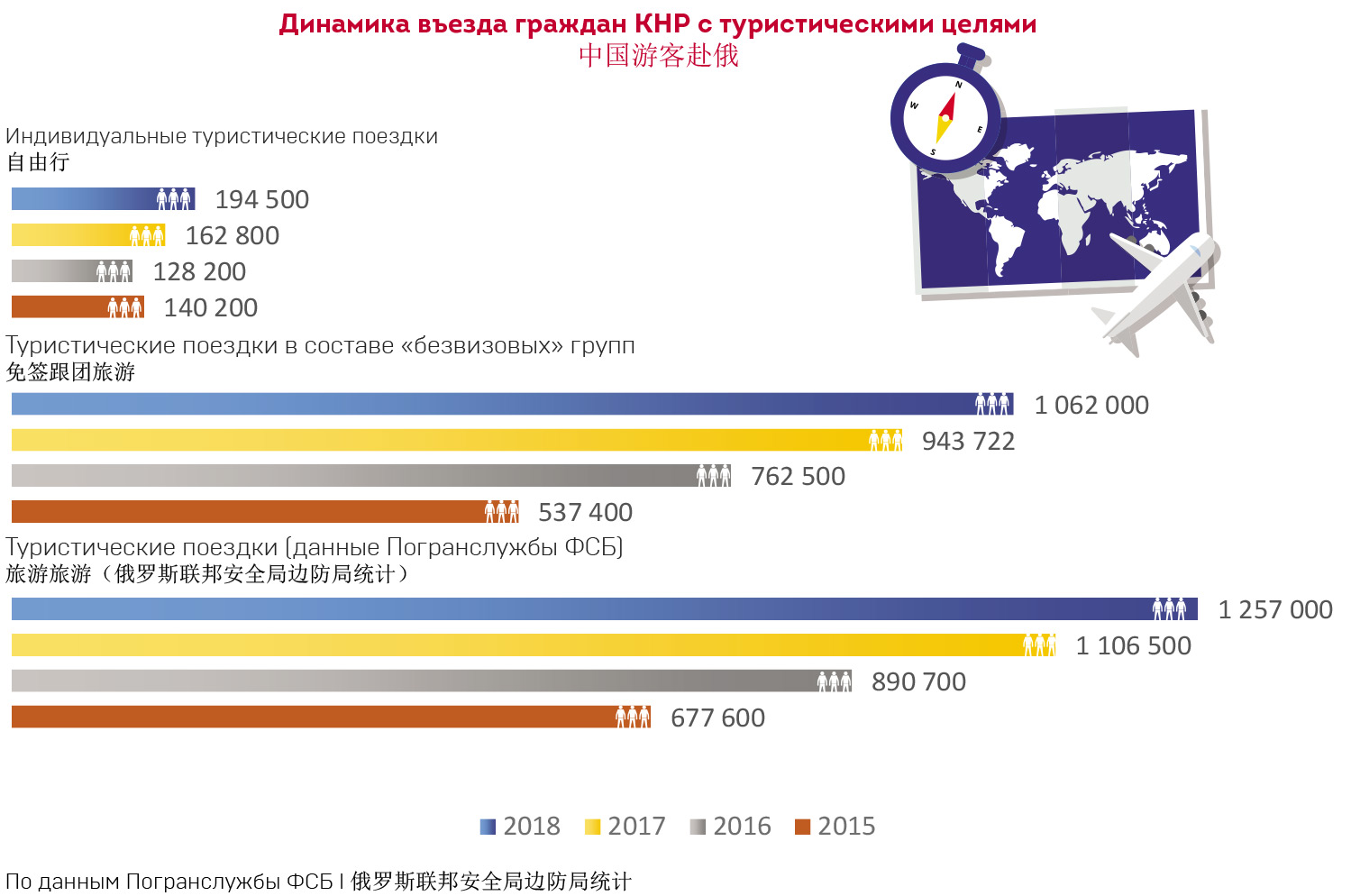 